PROGRAM NAME:  Law enforcement Academy	Authoring Team contact:  Scott Donaldsonphone: 972-549-6325   	Email: sdonaldson@collin.edu GUIDELINESTime Frames:Scope:  The time frame of program review is five years, including the year of the review. Data being reviewed for any item should go back the previous four years, unless not available.Deadline Dates: January 15th – Program Review Document due to Department Dean for review
February 1st – Program Review Document due to Program Review Steering CommitteeYears:  Years 1 & 3 – Implement Action Plan of (CIP) and collect dataYears 2 & 4 – Analyze data and findings, Update Action PlanYear 5 – Write Program Review of past 5 years; Write Continuous Improvement Plan (CIP) and create new Action PlanLENGTH OF RESPONSES:  Information provided to each question may vary but should be generally kept in the range of 1-2 pages.EVIDENCE GUIDELINES:  In the following sections, you will be asked to provide evidence for assertions made.  Sources:  This evidence may come from various sources including professional accreditation reviews, THECB, Texas Workforce Commission’s CREWS, Institutional Research Office (IRO), National Student Clearinghouse, IPEDS, JobsEQ, EMSI Career  Coach, and may be quantitative and/or qualitative.  If you are unfamiliar with any of these information sources, contact the Institutional Research Office at: effectiveness@collin.edu.  Use of additional reliable and valid data sources of which you are aware is encouraged.Examples of Evidence Statements:Poor example:  Core values are integrated into coursework. (Not verifiable)Good example:  Core values are integrated into coursework through written reflections. (Verifiable, but general)Better example:  Core values are integrating into coursework through written reflections asking the student to describe how s/he will demonstrate each of the core values in his or her professional life and demonstrated through service learning opportunities.  (Replicable, Verifiable)THE PROGRAM REVIEW PORTAL can be found at http://inside.collin.edu/institutionaleffect/Program_Review_Process.html.  Please address any further questions regarding Program Review to the Institutional Effectiveness office (effectiveness@collin.edu, 972.599.3102 or 972.985.3714)Section I.  Are We Doing the Right Things?Executive Summary:  The mission of the Collin College Law Enforcement Academy (CCLEA) is to provide the highest quality law enforcement instruction to its clients and to ensure at all times that the standards and requirements of the Texas Commission on Law Enforcement Officers Standards and Education are met or exceeded.	To prepare the student mentally, morally, emotionally and physically to enter and successfully complete a law enforcement agency’s Field Training Officer program. The CCLEA will:Provide the highest quality training possible.Provide a learning environment with consideration for safety.Maintain a well-disciplined academic environment, resulting in highly disciplined graduates.Provide a learning environment that is free from discrimination based on race, sex, religion, age, national origin, color, disability, veteran status, or any other basis protected by law.WHAT DOES YOUR PROGRAM DO?Collin County Community College District is a student and community-centered institution committed to developing skills, strengthening character, and challenging the intellect.Philosophy and Purpose StatementThrough its campuses, centers and programs Collin County Community College District fulfills its statutory charge to provide:Academic courses in the arts and sciences to transfer to senior institutions.Technical programs, leading to associate degrees or certificates, designed to develop marketable skills and promote economic development.Continuing adult education programs for academic, professional, occupational and cultural enhancement.Developmental education and literacy programs designed to improve the basic skills of students.A program of student development services and learning resources designed to assist individuals in achieving their educational and career goals.Workforce, economic, and community development initiatives designed to meet local and statewide needs.Other purposes as may be directed by the Collin Board of Trustees and/or the laws of the State of Texas.ACCREDITATIONCollin College was granted full accreditation as a licensed Law Enforcement Academy by the Texas Commission on Law Enforcement (TCOLE) in 1990. The staff and faculty of the academy are committed to the success of each individual who attends this program.The successful completion of the TCOLE Basic Peace Officer Course (BPOC) is required in order to become a licensed Peace Officer in the State of Texas. The BPOC program prepares the student to sit for the licensure examination administered by TCOLE.  The cadet who successfully completes this program makes application to TCOLE for licensure; upon successful completion of the course and upon employment (or as a reserve officer) by a Texas Law Enforcement Agency.  Completion of the program of study does not guarantee employment.Marketable Skills Collin College Law Enforcement Basic Peace Officer Course CertificateDemonstrate proficiency in firearms, defensive tactics and emergency vehicle operations.Demonstrate proficiency in de-escalation techniques.Demonstrate proficiency in initial investigations and crime scene management.Demonstrate proficiency in offender interactions. Demonstrate proficiency in crisis intervention for mentally ill and emotionally disturbed persons.Demonstrate an understanding of constitutional law, criminal law, and the criminal justice system.Demonstrate proficiency in the laws of arrest, search and seizure. Demonstrate proficiency in use of force options.Demonstrate proficiency in arrest procedures.Demonstrate an understanding of professional police practices.Demonstrate an understanding of illegal substances and special regulations.Demonstrate an understanding of victims of crime.Demonstrate proficiency in patrol operations.Demonstrate proficiency in emergency medical assistance.Demonstrate an understanding of all hazards training.Collin College Basic County Corrections Course Certificate Demonstrate an understanding of TCOLE and academy rules overview.Demonstrate an understanding in facility oversight and concepts.Demonstrate an understanding in human relations.Demonstrate an understanding in mental health, de-escalation techniques and suicide.Demonstrate an understanding in intake procedure.Demonstrate an understanding in classification.Demonstrate an understanding in inmate services.Demonstrate an understanding in inmate health care.Demonstrate an understanding in facility security protocols.Demonstrate an understanding in legal responsibilities.Demonstrate proficiency in defensive tactics.Demonstrate an understanding in documentation process.Collin College Basic Telecommunications CertificateDemonstrate an understanding of the Telecommunicator’s role and responsibilities in public safety.Demonstrate an understanding of communication resources and confidentiality.Demonstrate an understanding of telecommunication systems and technology.Demonstrate an understanding of basic communication skills.Demonstrate an understanding of call classification and procedures.Demonstrate an understanding of radio communication techniques.Demonstrate an understanding of liability and legal issues. Demonstrate an understanding of stress management.	The Collin College Law Enforcement Academy offers certification course for Basic Peace Office, Basic Correctional Officer, and Telecommunicator. The Collin College Law enforcement Academy offers intermediate core course for incumbent offers wishing to obtain their Intermediate Peace Offer License. The Collin College Law Enforcement Academy offers a variety of continuing education courses that serve all members of the criminal justice system. Graduates of our certificate programs are eligible to work statewide. This includes but is not limited to Police Departments, Sheriff Offices, 9-11 and other emergency communication centers. 	Since moving to the Public Safety Training Center in September of 2018, the Collin College Law Enforcement Academy has served a multitude of criminal justice agencies. This includes 226 Texas Police agencies, 82 Texas County Offices, 7 Texas State Agencies, and 13 Federal agencies. 25 Law Enforcement Agencies have sent us cadets for the Basic Peace Officer Course. 5 Cities and Sheriff’s Offices have sent us officers for Basic Correctional officer certification. Officers from 22 different states have visited the Law Enforcement Academy for training.  The Collin College Law Enforcement Academy is regulated by the THECB and Texas Commission on Law Enforcement. 2. WHY DO WE DO THE THINGS WE DO:  PROGRAM RELATIONSHIP TO THE COLLEGE MISSION & STRATEGIC PLAN.Provide program-specific evidence of actions that document how the program supports the College’s mission statement: Provide program-specific evidence that documents how the program supports the College’s strategic plan (either 2020 Vision or the 2020-2025 Strategic Plan):    https://www.collin.edu/aboutus/strategic_goals.html.  	The Collin College Law Enforcement Academy has made major changes over the last five years, none more important than the opening of the public safety center. Being relocated to a designated area specific for police and fire training has afforded the opportunity to expand training. Police cadets are now able to train in a controlled environment allowing them to carry their equipment during the academy. Reality based force on force training is now integrated throughout the academy. In-service course offerings have increased due to outside host agencies utilizing the training center. Facility usage has grown tremendously over the last three years. The Basic Correctional Officers have a dedicated room for classroom lecture and are able to utilize the defensive tactics room for their training. 	Below are examples of testimonials from stakeholders gathered for a 1 year Public Safety Training Center Update provided to the Executive Leadership Team.    “The Collin County Sheriff’s Office sends our Deputy Sheriff and Detention Officer candidates to the Collin College Law Enforcement Academy for the basic training they need to begin their careers in law enforcement.  We do this because we are confident in the training and insight the CCLEA provides.  Further, our Deputies take advantage of the outstanding facilities at the Public Safety Training Center to enhance their training and professional development. We are thankful for the quality training services that we receive from Scott and his staff and look forward to continuing this relationship in the future.”   	~ Collin County Sheriff Jim Skinner“The new Collin College Public Safety Training Center has been a tremendous success in its first year of operation.  It has not only served as a much-needed resource in the North Texas area, but is a model for training centers around the nation.  The law enforcement side of the Center is ably led by Scott Donaldson and his knowledgeable staff.  The courses are full of students and the demand for more training is high.  The Collin College Public Safety Training Center is well positioned to become the premier training academy in Texas.  The McKinney Police Department highly values our partnership with the Training Center.” 	~ Chief Greg Conley, McKinney Police Department“(Collin College was) able to provide a state-of-the-art facility with classrooms as well as an indoor firearms range that provided an optimum teaching and learning environment,” 	~ Lonny Haschell, Public Information Officer for the Texas Department of Public Safety.The Law Enforcement Academy has emphasized cross training and ensuring daily operational tasks and training can continue in the absence of a staff member. This includes scheduled topic specific meetings to ensure Law Enforcement Academy professional development is delivered to staff. These are just a few examples of how the Law Enforcement Academy is supporting the 2020-2025 Collin College Strategic Plan. STRATEGIC GOALS 2020-2025Improve student outcomes to meet or exceed local, state, and regional accreditation thresholds and goals.Develop and implement strategies to become a national exemplar in program and student outcomes.Create and implement comprehensive integrated pathways to support student transitions.Develop and implement a comprehensive staffing and succession model.Develop a coordinated and systematic approach to engage external stakeholders.3.   Why we do the things we do: Program relationship to student demand Make a case with evidence to show that students want the certificate.  Discuss whether or not there appears to be any disproportionate enrollment by gender, race, and ethnicity (compared to Collin College’s overall student demographic distributions).  If any differences exist discuss possible reasons why the gap exists, and plans to address these issues to close gaps in enrollment rates between groups of students.Enrollment numbers for the Basic Peace Officer Course and Basic Correctional Officer course continue to remain steady. Enrollment numbers for continuing education in service course remain steady also and continue to follow the Texas Commission on Law Enforcement training cycle. Many Collin County agencies are experiencing population growth. This will result in the need for police agencies to expand their manpower. This will most likely result in an increase of demand for the Basic Peace Officer Course. Current proposed legislation also may require the need to train municipal jail officers which could result in a large demand for the Basic Correctional Officer Course. Current proposed legislation will most likely result in the need for new mandated training which could result in a large increase in demand on continuing education in-services course.The addition of numerous legislatively mandated courses in the new Basic Peace Officer course could result in a decrease in enrollments for these specific courses.The topic of disproportionate enrollment is challenging to analyze for the law enforcement academy. Nearly every student that we serve is sent to us by their employer. These agencies maintain and practice their own philosophy and hiring procedures. The Law Enforcement Academy almost never gets to decide on the selection process of students for courses. The fact is, law enforcement is still a male dominated workforce. The Law Enforcement Academy does, however, conduct outreach programs and often hosts tours to community members and stakeholders to showcase the facility. Tours have included Lewisville ISD Police Explorers, Celina ISD, Leadership North Texas, Leadership McKinney, The Association for Learning Environments, and Oklahoma City Metro Technology Centers.[Note from Collin College Institutional Research:  Due to the nature of CE programs, the Law Enforcement Academy’s students typically do not declare majors, as recorded in the Banner Student data system.  This limits the availability of accurate, representational estimates about the demographic properties of Law Enforcement’s students.-David Liska, Institutional Effectiveness Data Coordinator 2/4/21]Facility usage is expected to continue to grow over the next five years. 	It is difficult to track numbers for the last five years due to the move to the public safety training, change in leadership, increase number in fulltime staff and a revamping of all operations. However, a comparison of numbers for the first year at the Public Safety Training Center provides the following data: Law Enforcement Academy 2018 v 2019 82% increase in Basic Peace Officer students15% increase in Basic Correctional Officer students75.5% increase in In-service students76.9% increase in course offeringsThis resulted in an overall 44.4% increase in contact hours and a total revenue increase of 138.5%4.  Why we do the things we do: Program relationship to market demand Make a case with evidence to show that employers need and hire the program’s graduates. Some resources to utilize for information could be:  Texas Workforce Commission, JobsEQ, Burning Glass, O-Net, Texas LMIThe almost certain police reform and legislatively mandated training will result in an increase in the need for continuing education course offerings. The heavy growth in population across the county and North Texas Regions will result in the need for more police officers and Basic Correctional Officers. This will result in the demand for more of these course offerings. This provides implications to the program over the next five years. Data obtained from JobsEQ (Collin County), O*NET, and Workforce Solutions of North Central Texas note: Careers in Law Enforcement Police/Sheriff’s Patrol Officers Average Salary: $74,400 Job Growth: 19.3%. Job growth is projected from 2020-2027. The earning potential for employees with certifications and associate of applied science degrees may exceed the average salary.There are numerous competing programs in the area. Collin College Law Enforcement Academy has achieved the reputation of being a premier college based law enforcement academy and is the training location of choice for several agencies. Non-college based academies are also in the area. They have the advantage of not being held to THECB rules, however, are not able to provide the lower tuition that college based academies can. Currently the Basic Peace Officer course has maintained high enrollment numbers and often has a waiting list for the class. In-service course numbers have remained steady to continue to flow with the mandated training cycle required by TCOLE. The Basic Correctional Officer course numbers have remained steady. Possible legislation could result in a higher need for municipal jailers in the area. 100% of the Basic Peace Officer and Basic Correctional Course students found related employment with six months of graduation. Section II.  Are We Doing Things Right?5. How effective is our curriculum, and how do we know?Make a case with evidence that there are no curricular barriers to completion. Review data related to course enrollments, course retention rates, course success rates, and the frequency with which courses are scheduled to identify barriers to program completion.Licensure Standard: 93% of test takers pass licensure exams.
If applicable, include the licensure pass rate: TCOLE measures licensure in three year cycles. Attached is a copy of the  Academy Pass Rate Previous 3 Fiscal YearsRetention Standard: 78% of students enrolled in program courses on the start date should still be enrolled on the last class day (grades of A through F).
Basic Peace Officer Course retention rate is 96.79%
Basic Correctional Officer retention is 98.54%B. Show evidence that the THECB standards listed below have been met.  For any standard not met, describe the plan for bringing the program into compliance.Contact Hour Standard: There are no more than 779 contact hours in the program plan. 
Number of contact hours in the program plan: Basic Peace Officer Course 775 hours. Basic Correctional Officer Course 120 hours. 
Completers Standard: Average 25 completers over the last five years or an average of at least five completers per year.
Number of completers: There were 191 Basic Peace Officer Course completers in last five years.There were 322 Basic Correctional Officer Course completers in the last five years.C.   Make a case with evidence that the program curriculum is current.Both the Basic Peace Officer Course and Basic Correctional Officer course have mandated curriculum that is required by the Texas Commission on Law Enforcement. The current Basic Peace Officer Course state mandated training is 696 hours. The Collin College Law Enforcement Academy currently offers a 775 hours course, 79 additional hours of training. 
Current Texas Commission on Law Enforcement Basic Peace officer Course mandated curriculum: Module A	Introduction/OrientationAdministrative/Departmental Overview									Module B	Professional Police PracticesProfessionalism and EthicsUnit Goal: Understand and respect professionalism as it applies to law enforcement.Discuss the concept of professionalism.Discuss the characteristics of professionalism.Unit Goal: Understand and accept the crucial role of ethics as related to professionalismDiscuss the Law Enforcement Code of EthicsDiscuss ethical dilemmas in law enforcement.Discuss the differences between physical and moral courage.Unit Goal: Understand the civil and criminal laws related to unethical behavior of peace officers.1.6	      Discuss Title 8 of the Texas Penal Code in relationship to an officer’s behavior.1.7	      Explain relevant federal criminal law in relationship to an officer’s behavior.       1.8       List civil penalties for sexual harassment and inappropriate officer conduct.Professional PolicingUnit Goal:   To develop a knowledge of the development and influence of the evolution of police service models and styles.Describe significant historical events that have influenced policing in the United States.Describe the historical development of police service models or stylesDescribe the evolution of policing in Texas.List the requirements of licensees under selected sections of the current Commission Rules.Explain the traditional police service model.Define “community policing” and explain this service model.Unit Goal:  To increase the understanding of the organization's role in society and police organizational issues.Interpret the police organization’s role in society.Recognize the values of providing quality police customer service.Analyze the characteristics of traditional (formal) police organizational structure and police subculture (informal).Discuss the concept of Crime Stoppers and the function of the organization.Fitness, Wellness, and Stress Management	Unit Goal: Demonstrate an understanding of basic fitness and wellness concepts related to the ability to perform law enforcement job tasks and to maintain a high level of fitness and wellness.		Describe the importance and relevance of health habits, fitness and wellness to         the law enforcement profession. Identify the guidelines and principles of a safe exercise programIdentify the principles of an exercise programIdentify FITT guidelines for thresholds of fitness training related to         cardiovascular, strength, anaerobic and flexibility training.Identify the components of an exercise programIdentify safety measures for fitness trainingUnit Goal: Demonstrate an understanding of nutrition concepts required to maintain a high level of performance, fitness and wellness.Describe the relationship between nutrition and performanceIdentify healthy nutritional strategies.Unit Goal: Be aware of the causes and effects of stress in the lives of peace officers.Explore types of stress related to the law enforcement profession.Identify the emotional and physical symptoms of the stress response physiology                      of stressIdentify common stressors of peace officersUnit Goal: Develop personal strategies for the positive management of stressRecognize strategies to manage stressIdentify ways to reduce stress through relaxationUnit Goal:  Explain what happens physically and psychologically when confronted with survival stress, critical incident stress or post-traumatic stress disorder.Discuss what happens physically and psychologically when confronted with        survival stress and explore ways to positively channel these changesDiscuss physical and psychological effects of Critical Incident Stress and Critical        Incident Stress (CIS) DefinitionExplore ways to prepare and assist yourself or someone else cope with a critical          incident with minimum of pain and scarringDiscuss Post Traumatic Stress DisorderUnit Goal: Increase awareness of signs and intervention strategies for suicide amongst police officers.       Increase awareness of prevalence of suicide Recognize common signs of suicidal thoughts and behaviorIdentify strategies to assist a coworker contemplating suicideUnit Goal:  Become aware of the problems, symptoms, and responses to substance abuse in law enforcementIdentify the extent of alcohol and drug abuse in the law enforcement work place Explain myths and realities of alcoholismDiscuss signs and symptoms of drug / alcohol abuse and the personal        consequences of personal useDiscuss responsibilities an officer has to a co-worker when substance abuse         threatens the safety and efficiency of the department. Discuss consequences of steroid abuseTCOLE Rules Unit Goal: Explore the form and structure behind the Texas Commission on Law Enforcement (TCOLE) Rules Define the TCOLE mission as it pertains to the establishments of standards and its enforcement of such.Discuss the History and importance of TCOLEList how the TCOLE rules are organized Identify the criteria for TCOLE Rules concerning basic training and enrollment standards.Identify the criteria for Continuing Education for Licensees and explain the 24-month training unit and the 48-month training cycle.Identify the Proficiency Certificate Requirements.Identify the requirements for attempting a licensing exam. Identify the actions taken by the Commission against a licensee.Explain the process of reporting a licensee arrest.Discuss the significance of the Texas Peace Officers’ Memorial and the National Law Enforcement MemorialMulticulturalism and Human RelationsUnit Goal:  To increase awareness of the role of multiculturalism in law enforcement.	      Discuss the definitions, key concepts, and origins of prejudice.      Identify forms of prejudice.      Discuss personal prejudices.      Define key functions of discrimination.Unit Goal: To increase the awareness of the importance of human relations in law enforcement.      Evaluate and discuss the importance of not allowing personal prejudices to affect         professional behavior.      Discuss the value of, respect for, and sensitivity to the feelings and needs of others.      Discuss the public’s perceptions of and attitudes toward peace officers.      Discuss cross-cultural communication and its tie to conflict resolution. Racial Profiling (TCOLE 3256)Unit Goal:  The student will be able to identify the legal aspects of racial profiling.	6.1       Identify the legislative requirements placed upon peace officers and law                 enforcement agencies regarding racial profiling.6.2       Discuss Supreme Court decisions and other court decisions involving appropriate                  actions in traffic stops.Unit Goal:  The student will be able to identify logical and social arguments against racial                       profiling.     6.3	       Identify logical and social arguments against racial profiling.Unit Goal:  The student will be able to identify the elements of both inappropriate and                     appropriate traffic stops.     6.4         Identify elements of a racially-motivated traffic stop.Module C	Constitutional Law, Criminal Law, and the Criminal Justice SystemUS, Texas Constitution, and RightsUnit Goal: Discuss the rights of citizens in the US Constitution, the Texas Constitution, and the Texas Code of Criminal Procedure  7.1 	     Discuss the provisions of the US Constitution, Bill of Rights, the Texas Constitution,                          and the rights set out in Chapter I of the CCP   7.2 	     Outline the structure and role of the Criminal Justice System.   7.3 	     Explain how the three components of the criminal justice system directly affect each                   other.   7.4 	     Identify the differences between civil and criminal law.   7.5 	     Identify the civil/criminal courts and their jurisdiction.	     Identify who are magistrates and their duties				Penal CodeUnit Goal: The student will identify the organization, general provisions, and definitions of the Texas Penal Code. Given a scenario, the student will properly identify the offense, elements of that offense, offense category, punishment, and any exceptions to that offense as defined in the Texas Penal Code.      8.1 	     Describe the organization of the PC        8.2       Define the General Provisions of the PC.      8.3       Define and differentiate between Exception, Defense and Affirmative Defense      8.4       Describe the components of a penal code offense      8.5       Identify when one person is Criminally Responsible for Conduct of Another and                   General defenses to Criminal Responsibility.      8.6       Classify offenses and their punishment.      8.7       Identify appropriate enhancements      8.8       Identify and apply the elements of offenses as they relate to inchoate offenses      8.9       Define and apply offenses involving unlawful killing of another	      8.10     Define and apply the elements of offenses involving unlawful restraint and                    kidnapping      8.11     Define and apply offenses involving unlawful concealment and/or transportation of                    persons      8.12     Describe and apply sexual offenses       8.13     Define and apply the elements of assaultive offenses against persons      8.14     Define and apply the elements of offenses against the family      8.15     Define and apply the elements of crimes against property      8.16     List and apply the elements of robbery      8.17     List and apply the elements of offenses involving illegal entry       8.18     Describe and apply the elements of offenses involving the illegal acquisition of                      property      8.19     Explain and apply the elements of crimes involving fraud      8.20     Define exploitation and apply the elements of the offense      8.21     Define and apply the elements of technology crimes that use computers      8.22     Explain telecommunication crime and apply the elements of these crimes      8.23     Define and apply the elements of offenses of bribery and corrupt influence8.24 List                      and apply the elements of offenses involving perjury and falsification      8.25     Define the offenses against government operations and apply their elements      8.26     List the elements of offenses involving governmental abuse and apply those                      elements      8.27     Define offenses against the public order, list and apply their elements      8.28     Define the offenses involving prostitution and apply the elements of those crimes      8.29     List and apply the elements of crimes against public decency      8.30     List and apply the elements of weapons offenses, define prohibited weapons and                    firearms      8.31     List and apply the elements of gambling offenses      8.32     Define offenses involving illegal use of tobacco      8.33     Define intoxication, list and apply the elements of offenses involving intoxication      8.34     Define organized crime and list the elements needed for these crimesCode of Criminal ProcedureUnit Goal: This unit covers those sections of the CCP that are not covered in other sections.       9.1      Discuss the statutory authority for administration of criminal procedure as                    Enumerated by the Texas Code of Criminal Procedure (CCP).      9.2      Identify who are peace officers.      9.3      List the duties of peace officers.        9.4      Discuss Family violence prevention duties      9.5      List the duties of officers relating to threats of injury or death to persons or damage                      to property.      9.6     List the duties of officers relating to suppression of riots and other disturbances.      9.7     List the duties of officers relating to protective orders for victims of sexual assault.		Arrest, Search, and SeizureUnit Goal: Understand the legal authorities as they pertain to the role of the peace officer and the rights of citizens regarding arrest.      10.1    Define terminology associated with arrest.      10.2    Discuss the three classifications of interactions between peace officers and persons      10.3    Discuss actions a law enforcement officer can take having “mere suspicion”      10.4    Identify the necessary conditions for arrest.      10.5    Discuss Probable Cause and Arrest without Warrant:      10.6    Discuss the issues surrounding custodial statements.      10.7    Describe the basic criteria for obtaining, executing and returning an arrest warrant.      10.8    Describe the basic criteria for Warrantless Search      10.9    Describe the basic criteria for Search Warrant.      10.10  Discuss  the difference between no knock search warrant vs knock and announce         warrant      10.11  Describe the basic court documents required to charge.      10.12  Explain the bail procedureAsset Forfeiture (TCOLE 3277)Unit Goal:   The student will be able to demonstrate an understanding in the area of forfeiture of seized property. Identify the requirements for officers as to asset forfeiture training as established   by the legislature in Chapter 1701 Occupations Code. Identify the philosophy behind forfeiture and the extent to which it is appropriate. Identify definitions of contraband and proceeds Identify defenses to forfeiture. Identify issues regarding pre-seizure planning Identify search and methods of seizure Identify post seizure procedures. Identify forfeiture proceedings under 59.04 Identify other considerations in forfeiture casesIdentity Crimes (TCOLE 3277)Unit Goal: Defining Identity Crimes      12.1     Recognize the types of identity crime.      12.2     Provide a definition of identity crime.      12.3     Identify types of crimes associated with identity crimes.      12.4     List personal and financial identifiers.      12.5     Identify current trends associated with identity crimes.Unit Goal: The student will be able to recognize how identity crimes occur.      12.6     Identify how identity crime is commonly perpetrated.      12.7     Identify techniques used to procure false identification.  Unit Goal: Laws and statutes governing identity crimes     12.8      Identify the federal statutes dealing with identity crimes.     12.9      Identify the state statutes dealing with identity crimes.     12.10    Define the term “security alert,” according to the Business Code.     12.11    Define “security freeze,” according to the Business Code.Unit Goal:    Prosecuting Identity Crimes     12.12    List information needed for an ID crime offense report.     12.13    Identify the governmental and business entities that are notified in identity crimes.Unit Goal: The student will be able to recognize techniques for educating victims and the public on identity crime prevention.     12.14    Identify techniques for educating victims and the public on identity crime.     12.15    List guidelines for personal protection against identity crime.     12.16    List the steps to take if identity crime occurs.Consular NotificationUnit Goal:  The student will understand the duties and responsibilities of the officer regarding consular notification.     13.1     Identify the provisions of consular notification as per the Vienna Convention on                    Consular Notification and bilateral treaties.     13.2     Identify the steps to be taken when a foreign national is arrested.     13.3     Identify the purpose of the Vienna Convention on Consular Notification treaty and                   bilateral treaties.     13.4     Identify the forms of access a consular official may have to an arrested foreign                   national.     13.5     Demonstrate use of the Consular Notification, Access Handbook, Consular                   Notification, and Access Reference Card.Civil ProcessUnit Goal: Obtain basic knowledge of civil law procedures, consequences associated with law enforcement duties, and vocabulary associated with civil law action.      14.1   Identify possible imposed liabilities for improper acts by the officer and the outcomes                  occurring in that course of action      14.2   Describe the difference between civil and criminal law.      14.3   Describe the differences and penalties between general contempt of court and                  constructive contempt of court.Unit goal:  The student will be able to identify how courts are established and their jurisdictions.      14.4   Students will be able to identify the constitutionally, and legislatively created courts                  of Texas.      14.5   Identify the general court jurisdiction of Texas.      14.6   Describe civil actions, procedures and process.Module D	Illegal Substances and Special RegulationsHealth and Safety Code and Controlled Substance ActUnit Goal: Knowledge of Texas laws pertaining to the Health and Safety Code and controlled substances.       15.1           Define the following terms contained in the Texas controlled Substances Act,                            Health & Safety Code (HSC).Identify the six major categories of controlled substances.Using the appropriate resource, identify penalty groups for manufacture,              delivery, and possession of controlled substances, simulated controlled               substances,              controlled substance analogues, and other controlled substance offensesIdentify Enhancements that may affect the punishment one receives for                violating  the Texas drug laws.Define the following terms pertaining to dangerous drugs. Identify commonly abused drugs. Identify common paraphernalia that may indicate substance usage.Discuss the elements of following violations related to possession, delivery, and              manufacture of dangerous drugs and for forging or altering a prescription. Identify the use of uncorroborated testimony and its effect in drug cases.Identify the procedures to be followed in the seizure and destruction of                dangerous drugs. Unit Goal: The student will know narcotic investigation techniques and procedures.      15.11   Identify and explain the common places of concealment of controlled substances                            and dangerous drugs on or in persons, places, and things.      15.12   Identify the incidence of drug interdiction and common characteristics of drug                    smugglers and their vehicles.      15.13   Identify appropriate interview techniques and factors contributing to probable                      cause in drug investigation.      15.14   Discuss methods of identifying suspected controlled substances and dangerous                    DrugAlcoholic Beverage CodeUnit Goal: Utilization of the provisions of the Texas Alcohol Beverage Code       16.1    Define the following terms from the Alcoholic Beverage code      16.2    List the duties of peace officers as related to the Alcoholic Beverage Code      16.3    List the items that may be listed for a search warrant, who may issue the warrant,                     and explain the difference between a search and an inspection      16.4    Identify the offense and its punishment      16.5    List the legal hours of sale and/or consumption of alcoholic beverages as well as the                     penalty for violations      16.6    Differentiate between criminal and administrative actions.	 							 Module E	Family, Children, and Victims of CrimeFamily Violence, Child Victims, and Related Assaultive OffensesUnit Goal:  Understanding the dynamics of family violence.      17.1     Discuss how victims might be affected by family violence.      17.2.    Identify common characteristics of family violence offenders      17.3.    Describe the cycle of violence phases.      17.4.    Discuss the types of abuse often occurring in incidences of family violence.      17.5.    List examples of some barriers victims face when attempting to leave an abusive                         relationship.Unit Goal: To enable the student to recognize the legal issues pertaining to family violence.      17.6.    Identify offenses and statutes that refer to family violence.      17.7.    Define family violence terms related to Title 4 of the Family Code; Protective Orders                    and Family Violence.      17.8.    Explain the application procedure for a protective order.      17.9.    Describe the protective order court hearing process.       17.10.  Describe the protective order and the consequences of violating it      17.11.  Discuss Conditions of Bond in family violence cases.      17.12.  Discuss the recommended steps in handling family violence calls involving                    temporary ex parte protective orders, protective orders, and magistrate’s order for                      emergency protection.Unit Goal: To enable the student to recognize the legal issues pertaining to family violence.      17.13.  Identify the legal requirements relating to medical treatment and medical                    examinations of a child.      17.14.  Identify the legal requirements for taking possession of a child in an emergency.      17.15.  Discuss family violence situations and describe procedures for conducting                    preliminary investigations.      17.16.  Give examples of community resources and referralsMissing and Exploited Children (TCOLE 3275)Unit Goal: Abduction       18.1:   Based on their role as a first responder, investigator or supervisor, by the end of this                                   section the participant will be able to determine specific steps to take upon                    receiving                        a report of a missing child while considering factors such as child history, individuals                     at the scene, evidence collection, search procedure and available resources.Unit Goal: Attempted Abductions       18.2    The participant will recognize state legal requirements in the reporting of attempted                    abductions as well as review the stages of initial response to the scene of a missing                    child.Unit Goal: Children Displaced by Disaster
       18.3:   By the end of this section, the participant will be able to predict challenges in the                     reunification of children with their guardians that take place before, during, and                     after the disaster as well as give examples of potential preventative and response                    solutions.Unit Goal: Runaways      18.4:    After completing this section, the participant will be able to differentiate when                    reporting youth runaway cases is legally required as well as correlate youth runaway                    populations and risks for potential harm or exploitation.Unit Goal: Missing from Care      18.5:    By the end of this section, the participant will be able to articulate conditions that                    may lead children to go missing from care as well as the manners in which offenders                    specifically target this population.Unit Goal: Children with Special Needs      18.6:    Upon completing this section, the participant will be able to organize an appropriate                    response to the scene of a missing child with special needs based on best practices                    for recovery and available resources.Unit Goal: Sexual Exploitation of Children      18.7:    By the end of this section, the participant will be able to identify risks posed to                    children for sexual exploitation, potential offenses related to child sexual                    exploitation, and grooming techniques commonly used by offenders.Unit Goal: Child Pornography      18.8:    After reviewing this section, the participant will be able to utilize resources designed                    to combat the child pornography industry as well as relate data pertaining to                    offender demographics and behaviors.Unit Goal: Online Solicitation       18.9:    Upon review of this section, the participant will be able to contrast the dynamics of                    teen and youth communication trends with the increased risk for offenders to                    manipulate young people.Unit Goal: Sexual Offenders       18.10: Upon completion of this section, the participant will be able to calculate the                      prevalence of sexual offending in the state of Texas based on registry data as well as                     formulate multiple outlets for resources in sexual offender investigations.Unit Goal: Child Sex Trafficking      18.11:   By the end of this section, the participant will be able to specify methods used by                     traffickers to locate and manipulate potential victims as well as categorize                     trafficking crimes according to available state criminal provisions.					  19.Child Alert Check List Unit Goal: The Child Safety Check Alert List law (CSCAL) has existed since 2005.  All peace officers should be familiar with the CSCAL and the purpose of the list.        19.1      Discuss the purpose of the list.       19.2      Provide some differences between a missing person report and CSCAL.       19.3      Discuss the update to Family Code §261.301 Investigation of Report. Unit Goal: Encounters with persons listed on the Child Safety Check Alert List.        19.4       List steps they must perform upon encountering a person listed on the CSCAL.       19.5       Describe the authority law enforcement has to temporarily detain a child and                       child’s family for the purposes of assessing the well-being of that child.       19.6       Describe proper placement and release of a child. Unit Goal: When an officer encounters a child or person listed on the Child Safety Alert Check List, they must complete proper reporting.       19.7       Describe what information they must report to the Department of Family and                        Protective Services and to the Texas Crime Information Center. 							  Victims of CrimeUnit Goal: Identify the psychological, social, and economic impact of crime from a victim’s standpoint.      20.1        Identify the elements that encompass a crisis reaction.      20.2        Identify phases of a victim’s reaction to crime (crisis).      20.3        Discuss the ripple effect of crime victimization.      20.4        Identify and discuss victim trauma and intervention techniques(s)      20.5        Discuss the potential for secondary victimization by the criminal justice system and                       how to avoid it.      20.6        Conduct an appropriate death notification.Unit Goal: The student will be able to recognize statutory responsibilities relating to victims’ rights.      20.7          Identify the legal basis of law enforcement’s responsibilities to victims’ rights.      20.8          Identify crime victim liaisons and their duties.      20.9          Summarize legal requirement for providing victims written notice.      20.10        Explain rights granted to victims of crime.      20.11        Identify 4 outcomes of effective assistance to victims.Human TraffickingUnit Goal: To increase the law enforcement communities awareness of the issue of human trafficking through the exposure of information including: victim identification, investigation, rescue and prosecution considerations, referral and service providers availability, the critical need for development of a coordinated community response, and the inter-connectivity of  state, federal, and global human trafficking concerns.         Describe the concept of Human Trafficking from a global perspective         Discuss definitions of the term human trafficking, based on international and U.S.                 laws         List the different forms of human trafficking         Summarize the history of human trafficking         Discuss modern trafficking patterns         Discuss the factors giving rise to human trafficking         Explain the stages of human trafficking         Describe characteristics predominant in the identification of offenders, victims,                 and Consumers         Discuss the Art of Control Over Victims         Explain the invisibility of victims and the difficulty identifying the victim of human                              traffickingUnit Goal: Investigative Considerations         Explain the observational and investigative cues to identify trafficked victims         Discuss how to identify trafficking offenders based on specified indicators         Explain the differences in trafficker roles         Discuss case management and interagency cooperation which can aide in                investigation         Describe victim-centered approach in investigations         Discuss best practices in investigationsUnit Goal: Legal Issues:         Discuss national and international perspectives concerning efforts to end human              trafficking         Explain threshold requirements for eligibility of victim benefits and services         Describe victim protections under the law         List recent changes in human trafficking laws         Discuss the Texas statute on human traffickingUnit Goal: Victim Service Providers         Discuss the importance of victim service providers         Summarize the types of victim service providers         List victim service requirements as defined by legal parametersUnit Goal: The Collaborative Approach         Explain the importance of inter-agency collaboration         Discuss the importance of seeking help from the community         Discuss human trafficking case studies         Explain the importance of a proactive response to human trafficking         Discuss challenges and barriers to effective investigations of human traffickingModule F	Traffic RegulationTraffic Code/Crash InvestigationUnit Goal: Students will explore Transportation Code Laws, crash investigation, and methods of traffic control.       Discuss traffic laws contained in the Transportation Code (TC) and their              applications.       Define the following terms in the TC.       Define the following terms in the TC, as it relates to traffic, traffic areas, and traffic              control.22.4            Define the various miscellaneous terms listed in Chapter 541, TC.22.5            Define dispose and litter in accordance with the Texas Health and Safety Code.22.6            Explain the required obedience and the effect of the TC.22.7	       Identify who may and who may not be licensed to drive in the state of Texas, and                       the types and classes of licenses that exist under Texas statutes, and understand                     the restrictions thereon.22.8 	       Discuss traffic signs, signals, and markings.22.9 	       Given a driving situation, determine if a traffic law is violated as it applies to                     Chapter 545, Subchapter B, TC.22.10          Given a driving situation, determine if a violation exists, as it applies to Chapter 545,                     Subchapter C, TC.22.11          Given a driving situation, determine if a violation exists as it applies to Chapter 545,                     Subchapter D, TC.22.12          Given a driving situation, determine if a violation exists as it applies to Chapter 545,                     Subchapter F, TC.22.13          Given a driving situation, determine if a violation exists as it applies to Chapter 545,                     Subchapter G, TC.22.14         Given a driving situation, determine if a violation exists as it applies to Chapter 545,                    Subchapter H, TC.22.15        Given a driving situation, determine that a violation exists as it applies to Chapter                   545, Subchapter I, TC.22.16        Identify legal requirements of operating emergency vehicles.22.17        Given a driving situation, determine if a violation exists as it applies to vehicle                    equipment standards and maintenance.22.18        Recognize the regulations relating to operation in municipalities and certain                     counties.22.19        Recognize the regulations relating to pedestrians.21.20        Discuss the regulations relating to arrest, and charging procedures, notices and                   promises to appear.22.21        Examine the Drivers Responsibility Program22.22        Given a driving situation determine if a violation exists as it applies to the operation                   of motorcycles.22.23        Given a driving situation, determine if a violation exists as it applies to the operation                   of off-highway vehicles.22.24        Review the regulations related to privileged parking.22.25        Describe the regulations related to abandoned motor vehicles.22.26        Discuss the requirement for registration of vehicles.22.27        Describe the regulations regarding liability insurance for motor vehicles and financial                   responsibility.22.28        Given a situation involving warning signs and devices, determine if a violation of law                   exists.22.29        Review regulations related to the removal of injurious materials and wrecked or                   damaged vehicles from the highway.22.30        Discuss the concept of Implied Consent.21.31       Illustrate a working knowledge of the laws, methods, and techniques relative to                    crash  investigation to include when and where the TC applies in crash investigation.22.32       Apply the procedures for responding to and managing the crash scene. 22.33        Describe procedures for interviewing driver, complainant, and witnesses.22.34        Identify and apply methods of measuring the crash scene and collecting any physical                   evidence.     Recognize the Texas Peace Officer Crash Report CR3     Compile methods of traffic crash management and investigation 22.37        Control and direct traffic in a safe and legal manner.22.38        Describe the legal authority to establish effective traffic flow based on situational                   priorities. 22.39        Review directing/controlling traffic while using appropriate positioning, signals, and                   equipment. Intoxicated Driver (SFST)	Unit Goal: Demonstrate and apply a working knowledge of the detection, apprehension and arrest of the intoxicated driver.23.1               Successful completion of the National Highway Traffic Safety Administration                             (NHTSA) SFST Course23.2               Discuss the Chemical Tests23.3               Recognize and prepare necessary forms concerning the intoxicated driver.23.4               Identify the laws allowing dangerous drivers to borrow motor vehicles and                         forfeiture.Module G	Communication/LanguageWritten CommunicationUnit Goal  The student will demonstrate effective written communication skills.24.1              Identify the Components of a Sentence:24.2              Identify the process of writing complete sentences.   24.3              Recognize sentence clarity problems and correct them.24.4              Discuss the appropriate use of punctuation.24.5              Describe the critical nature of effective field notes.24.6              Demonstrate observation and descriptive skills.24.7              List the types of information that should be entered into the officer’s field                        notebook.24.8             List questions to be answered in field notes to complete a report. 24.9             Discuss the uses and essential characteristics of police reports.23.10           List the eight essential criteria of a good police report.24.11           List the common types of police reports.24.12           Identify the difference between chronological and categorical ordering in report                      writing.24.13           List the three basic kinds of information necessary in police reports.24.14           Identify the importance of separating fact from opinion in police reports.24.15           Identify the statutory authority relating to confidentiality of sex offense victims							Verbal Communication/Public InteractionUnit Goal: Students will explore effective techniques of utilizing verbal communication/public interaction       Discuss the critical nature of effective verbal communication and the crucial                components of paralinguistic, kinesics, and empathetic techniques 25.2             Define authoritative and authoritarian. 25.3             Discuss why the majority of arrests are made without physical force. 25.4             Define crises.25.5            Define emotional intelligence (EQ) and recognize 3-essential elements of                      communication and 4-components of Connection.25.6             Discuss how the human brain is usually programmed to answer a question. 25.7             Identify components of active listening. 25.8             Explain why it’s not advantageous to be emotionally triggered by a citizen’s use of                      profanity. 25.9             Define empathy.25.10           Define paraphrasing. 25.11           Explain the concept that one cannot win an argument.  25.12           Explain the power of personalized respect.  25.13           Explain how names signify recognition and respect.  25.14           Define “nonverbal” and paralinguistic communication. 25.15           Identify each of the 6 Principles of Persuasion. 25.16           Identify the 5 Universal Truths.25.17           Identify common communication blunders. 25.18           Identify a simple pattern of communication, to utilize in awkward situations,   SpanishUnit Goal: Discussion of Hispanic culture and demonstration in proficiency of selected phrases in Spanish, as determined by local requirements.       List reasons for Spanish training of law enforcement officers.       Discuss Hispanic culture        List common Spanish words and phrases that would signal danger or impending danger.        Recite common Spanish words or phrases that would assist an officer in the               investigation and identification of suspects and witnesses:        Recite common Spanish phrases that will assist the officer conducting field               interviews and traffic stops.        Recite common Spanish phrases that will assist the officer conducting accident               investigations26.7             Demonstrate proficiency using common Spanish phrases for command and control.26.8             Demonstrate proficiency using common Spanish phrases for arrests.Module H	Use of ForceDe-escalation Strategies (TCOLE 1849)Unit Goal: Explain the purpose and focus of a de-escalation training: to improve the response of officers to incidents that involve persons in crisis, who are behaving erratically, emphasizing that public and officer safety are at the heart of this training process.27.1	        Describe the key principles of the Critical Decision-Making Model (CDM)27.2	        Explain each of the five steps of the CDM        Articulate the benefits of the CDM         Use the CDM to describe the actions of a police officer handling a critical incident,               through a video case studyUnit Goal: Incidents involving persons in crisis can have significant consequences. The ability to better evaluate the situation, slow the situation down, and de-escalate the situation whenever possible are needed skills for the officer first to arrive at the incident. Being able to lay the groundwork for a safe and successful conclusion is key.        Successfully identify behaviors associated with a person experiencing behavioral                crisis        Recognize principles and best practices for effectively responding to a person in                 behavioral   crisis.        Use some common tips and techniques for engaging and making a connection with               a person in behavioral crisis27.8             Describe and recognize the value of the emotional–rational thinking scaleUnit Goal: Today’s police officers have better equipment and technology than ever before, but the fact remains that nearly every encounter between a police officer and a member of the public starts and ends with words. Officers are safer and more effective when they use communication skills to their tactical advantage. The goal is to obtain voluntary compliance and resolve a situation without the use of force.         Use a range of communications skills to their tactical advantage.         Explain the concepts and importance of active listening and demonstrate the use                of key active listening skills.         Explain how non-verbal communications affect interactions with others and               demonstrate the use of key non-verbal communications skills.         Demonstrate key verbal communications skills that are critical to defusing tense              situations and gaining voluntary compliance.         Develop and use a variety of alternatives to hostile-sounding phrasesUnit Goal: No two critical incidents are exactly the same, it is not possible to teach officers a standard set of tactics that can be applied to every situation. There is no one-size-fits-all approach. But key concepts can be learned and applied. Through practice these sound tactical considerations can be applied to most non-firearms incidents.         Demonstrate critical pre-response and response requirements for critical               incidents.         Explain use of the Critical Decision-Making Model (CDM) in responding to and              managing a critical incident.         Demonstrate and explain key tactical expectations and roles when responding to a              critical incident as a team.         Explain concepts such as “tactical pause,” “distance + cover = time,” and “tactical                       repositioning.”         Participate in an effective after-action review (AAR) of a critical incident.         Use the CDM to explain key post-response expectations following a critical              incident.Unit Goal: Through videos and scenario case-studies officers will integrate the preceding curriculum and the concepts covered to recognize critical incidents and how to respond effectively, how to use communication skills appropriately, and how to use operational safety tactics designed for critical incidents. 27.20	         Review the key concepts covered in goals 2-5.27.21            Discuss the use of the Critical Decision-Making Model (CDM) in managing and                           resolving a critical incident.27.22            Demonstrate their ability to put concepts into practice through successful                       completion of scenario-based training exercisesForce Options TheoryUnit Goal: The student will have an understanding of the legal authorities pertaining to peace officers’ use of force.        Define and analyze the following terms relating to use of force.        Explain the legal authorities for the use of force.28.3             Evaluate and explain the justification(s) for use of force.        Discuss the concepts regarding use of force.28.5             Describe psychological aspects of the use of force.28.6             Identify the deciding factors for use of force when affecting an arrest.         28.7              Identify moral considerations and forces affecting an officer's decision to use                       deadly force.Unit Goal: The student will be aware of various force options or alternatives available to peace officers.28.8                  List and discuss force options available to peace officers.28.9                  Identify the principal considerations in applying a use of force.28.10                Discuss the impact of an officer’s professional presence.28.11                Identify the various aspects of communication strategies used when dealing with                           the public.28.12                Identify elements that an officer must recognize and control in every encounter.28.13                Identify some helpful “tools” used in redirecting someone’s behavior using verbal                            persuasion.28.14                Identify communication strategies used when dealing with violence and assault calls 28.15                Recognize criteria relating to a professional peace officer’s use of force.28.16                Identify typical procedures that are followed after an officer-involved shooting.Unit Goal: The student will understand the factors basic to unreasonable force and the possibleconsequences when excessive force is used.28.17               Identify the possible consequences that may arise from improper or excessive use of                            force.28.18                Analyze factors that the courts use to determine if unreasonable force was used in a                            case.Module I	Special PopulationsCIT (1850)Unit Goal Exploration of the topic of mental health to include de-escalation and crisis intervention techniques       Discuss the origins of Crisis Intervention Training        Discuss the problem of mental health crisis as it pertains to law enforcement        Discuss SB 1849 and the legislative mandates that resulted.       Reiterate the goal of CIT.        Explain CIT’s impact on community relations.         Define the meaning of “crisis” as it pertains to CIT.        List several potential causes for a mental health crisis.        Develop an increased awareness of mental illness and the adversity that surrounds              a mental health diagnosis.        Define “insanity” and discuss how the term is defined in                Texas.         Explore the concept of ‘normal’ versus ‘abnormal’ behavior.         Review national and statewide statistics related to mental health,  physical health,               and the prevalence of these issues in the population.         Explore several reasons why many people do not seek treatment for mental illness.         Explore the concept of ‘stigma.’         Describe the role and complications of psychotropic medications.         Describe some of the reasons people stop taking medications.         Dispel common myths regarding mental illness.         Review various mental illnesses and the impact such illnesses can have on a               person’s life.         Identify behaviors associated with personality disorders.        Identify behaviors associated with mood disorders.         Identify behaviors associated with thought disorders.         Identify symptoms associated with the ingestion specific types of drugs and              controlled substances.          Identify symptoms and behaviors associated with cognitive disorders.         Explore the causes of traumatic brain injury (TBI).         Describe the symptoms and behaviors associated with dementia and Alzheimer’s              Disease.        Identify methods most effective in talking to someone with dementia.         Describe developmental disorders, and recognize the symptoms and behaviors               associated with Autism Spectrum Disorders.         Define the term ‘intellectual disability’ and discuss what that means in terms of law               enforcement interaction.          Distinguish the degrees of intellectual disability.          Discuss effective communication methods for individuals that have an intellectual               disability.          List some of the causes of Post-Traumatic Stress.          Recognize symptoms and behaviors of an individual experiencing PTSD.          Discuss the effects of trauma on veterans.         Define a moral injury.         Define survivor’s guilt.          Recognize the symptoms and behaviors of PTSD in a veteran.          Use the techniques to build rapport with veterans or others experiencing PTSD.29.36B	         Describe the relationship between Inter-Personal Violence (IPV) and PTSD         Discuss the statistics and terminology of suicide and suicide prevention.          Recognize symptoms and behaviors that indicate an increased suicide risk.          List protective factors against suicide.          Use a suicide risk assessment.          Assist an individual to name and contact personal support resources.          Discuss statistics and trends in law enforcement suicide.          Discuss ways to change current mental health culture.            Discuss a variety of advanced modes of communication to assist in dealing with            someone in a crisis, and be able to display them in interaction and role play.          Discuss and be able to effectively utilize an initial Three-Point Assessment.          Discuss and utilize the ‘5 Universal Truths of Human Interaction’         Implement tactics for gaining trust and building rapport.          Define the 80/20 rule         Discuss the LEAPS model of communication, be able to list its components, and                       demonstrate proficiency in its use.          List and describe the crisis intervention skills involved in communicating with                        people experiencing mental illness.          Identify examples of ‘I’ statements versus ‘you’ statements.         Define the terms tactical transparency         Discuss options for responding appropriately to verbal abuse.          Define the term “deinstitutionalization” and discuss the criminal justice system                        and its relationship with those suffering from mental illness.          Explore the relationship between homelessness, mental illness, and  victimization.          Explore legal considerations for police intervening in a mental health crisis, and               learn about the provisions that pertain to law enforcement duties in the Health                         and Safety Code.          Read, fill out, and demonstrate proper implementation of a Police Officer               Emergency Detention.          Discuss transportation options and officer safety.          Define the term ‘diversion’ and discuss programs and options for avoiding the                 incarceration of those experiencing mental illness.          Discuss Mental Health Court as a form of diversion.          Discuss community and referral resources and options within his/her respective               geographical area. Traumatic Brain Injury (TCOLE 4066)Unit Goal: Discussion concerning what is brain injury?30.1              Discuss the definition of brain injury30.2              Describe an Acquired Brain Injury (ABI).30.3              Describe a Traumatic Brain Injury (TBI)30.4              Describe a Non-Traumatic Brain Injury30.5              Compare traumatic and non-traumatic brain injuries30.6              Appraise the prevalence of brain injuries30.7              Examine the assorted causes of Traumatic Brain Injury (TBI)30.8              Apply the leading causes of traumatic brain injury in the U.S. to a pie chart of                       percentages of causes30.9              Examine the assorted causes of Non-traumatic Brain Injury30.10            Differentiate populations with brain injury risk 30.11            The reality of Brain Injury30.12            Discuss examples of historical persons who suffered with brain injury  30.13            Classify Brain Injury types with the accompanied severity factor			30.14            Recognize the significance of a “mild” brain injuryUnit Goal: The effects of brain injury/the functions of the brain30.15           Categorize the functions of the brain30.16           Inventory the three categories of change that develop as a result to a brain injury30.17           Discuss the differences in the brain injury recovery processUnit Goal: From knowledge to action30.18            List the various health issues associated with a brain injury that a first responder                         will come in contact30.19            Inventory brain injury prevention strategies in children30.20            Inventory brain injury prevention strategies in older adults30.21            Inventory brain injuries during a motor vehicle accident30.22            Discuss the importance of wearing a helmet during sports activities30.23            Identify the signs and symptoms of a brain injury30.24            Apply course knowledge to case study scenario30.25            Review effective communication techniques30.26            Express reasons why appropriate communication is necessary when interacting                       with a person with a brain injury.30.27            Distinguish “unmet needs” of a person living with a Brain Injury30.28            Arrange a listing of resources to utilize when working with individuals with brain                       injury30.29            Examine the impact a law enforcement officer has when interacting with the                         public Module J 	Arrest ProceduresArrest and ControlUnit Goal: Demonstrate knowledge and skills of strategies of defense.31.1             Identify the three basic concepts of weaponless strategies.31.2             Identify methods of weaponless defense.	31.3             In a dynamic controlled violence scenario, demonstrate techniques of weaponless                             defense taught in class.31.4             Identify methods of weapons defense.	31.5             In a dynamic controlled violence scenario, demonstrate techniques of weapons                            defense.	31.6             Identify basic concepts of weapons retention 	31.7             In a dynamic controlled violence scenario, demonstrate techniques for weapons                            retention.	31.8             Identify the differences between deadly and non-deadly use of force.      Unit Goal: Demonstrate knowledge and skills of the physical process of arrest.	31.9            Identify factors influencing an officer’s discretionary authority in arrest and non-	                    arrest situations.	31.10          Identify risk factors and appropriate response.	31.11          Evaluate the advantages of the various methods of approaching, confronting, and                     interviewing the suspect.31.12          Explain methods of applying handcuffs and other restraining devices.31.13          Demonstrate techniques of applying handcuffs and other restraining devices.31.14          Explain methods of the physical search of suspects.31.15          Demonstrate techniques of physical search of suspect.31.16          Explain methods of escorting and transporting suspects.31.17          Demonstrate techniques of escorting and transporting suspects.	30.18           Demonstrate the ability to affect an arrest. Module K	InvestigationsCriminal InvestigationsUnit Goal:  The student will have a working knowledge of the goals and objectives of criminal investigation.       Define Criminal Investigation.       Identify the tools of the criminal investigator.       List the goals of a criminal investigator       Discuss the legal significance of evidence.       Discuss the significance of proof beyond a reasonable doubt in criminal cases.       List the characteristics of an investigator.Unit Goal: The student will have a working knowledge of crimes against property and persons and characteristics of these crimes.       Discuss various types of property offenses and characteristics of these types of                     crimes.32.8            Identify the characteristics of a street thief.32.9            Explain what a “salvage switch” is and how it works.32.10          Identify some common problems of dealership inventory control.32.11          Identify some problems with car rental agencies (civil vs. criminal violations).32.12          Identify some conditions of a vehicle that might lead an officer to suspect it to be                     stolen.32.13          Identify some indicators that lead an officer to believe the vehicle is stolen after it                     has been stopped and observed.32.14          Describe procedures for determining whether a vehicle has been impounded or                     repossessed in reported auto theft cases.32.15          Identify the various types of offenses against persons and the characteristics of                     these type crimes.Unit Goal: The student will obtain a working knowledge of basic preliminary investigatory procedures associated with various crimes.32.16          Discuss the general procedures for conducting field identifications (show-ups) at the                     time of initial investigations.  32.17          Discuss general preliminary investigatory procedures to be followed when dealing                     with crimes against property.  32.18          Discuss general preliminary investigatory procedures to be followed when dealing                     with crimes against persons.  32.19          Identify the elements of the continuing or follow-up investigation, to include the                     introduction of various line-ups Unit Goal: The student will obtain a working knowledge of forensic procedures and terminology related to homicide investigation.32.20          Discuss the definition of “autopsy” and autopsy’s value in homicide investigations.32.21          Discuss the significance of homicide investigation terms.Unit Goal:  To increase the student’s understanding of, respect for and actual application of the tasks required in conducting a criminal investigation.32.22           Describe procedures to be taken upon arrival at the scene.32.23           Describe procedures for identifying victim in case of serious injury or death.32.24           Identify the available special units which may be called to the scene.32.25           Identify information that should be made known to other officers.32.26           Discuss the legal authority to protect the crime scene and establish the perimeters.32.27           Describe procedures for securing the crime scene.32.28           Discuss the objectives in conducting a crime scene search.32.29           Identify the potential problems in conducting a crime scene search.32.30           Demonstrate the selection and use of crime scene search methods.31.31           Describe procedures involved in implementing a crime scene search.32.32           Determine circumstances under which additional investigative and technical                      personnel should be called to conduct a crime scene search and when officers may                       vacate the scene.32.33           Identify when evidence may and may not be used.32.34           Identify the procedures to be followed in photographing a crime scene.32.35           Discuss the value of crime scene sketches.32.36           Describe the proper procedures for crime scene documentation.32.37           Demonstrate methods for preparing a crime scene sketch.32.38           Explain chain of custody.32.39           Use procedures for establishing chain of custody.32.40           Categorize the type of evidence to be collected for the type of offense committed.32.41           Discuss safe methods for preserving evidence in original condition.32.42           Apply procedures for obtaining information from victims, complainants and                      witnessesUnit Goal: To recognize the components of and the differences between interviewing complainants/witnesses, victims and suspects.32.43           Explain the legal requirements for conducting interviews.  32.44           Practice the techniques used in conducting an interview.Unit Goal: To develop a basic understanding of the officer’s responsibility in the booking process.32.45           List the reasons and procedures for search during booking.32.46           Practice proper manner of detailed recording and securing of prisoner’s property.31.47           Practice proper procedure to record all necessary booking data on a prisoner and                      vehicle impound information.32.48           Identify the processes by which stolen and wanted information may be retrieved.32.49           Identify procedures to follow when a prisoner and/or officer may have suffered                      bodily injury.31.50           Identify results of a proper booking process.Unit Goal: To prepare the student to be an effective courtroom witness.32.51           Discuss the benefits of professional courtroom demeanor and appearance.32.52           Employ the steps used to refresh memory in preparation for testimony.31.53           Demonstrate proper demeanor when called to testify.32.54           Describe methods of court procedure.32.55           Use techniques for presenting effective testimony.32.56           Discuss responses to questions within the limits of known information without                      speculation.32.57           Explain the procedure for exclusion of witnesses from the courtroom.32.58           Give examples of courtroom tactics used by defense attorneys.32.59           Demonstrate the ability to testify effectively and to critique the testimony of                      others.Unit Goal: To develop proficiency in the case management process.32.60           Describe the reasons for case management.32.61           Discuss the value of a properly prepared case folder.32.62           Review the type of documentary information included in a case folder and in a                      prosecution summary.32.63           Identify the necessity of properly prepared case files.						Juvenile Offenders							Unit Goal: The student will know the statutory authority and requirements for conducting investigations involving juveniles.       Identify the purpose of Title III, Juvenile Justice Code, as it relates to juvenile              investigations.33.2            Define specific terms relating to juvenile proceedings.33.3            Define delinquent conduct; conduct indicating a need for supervision33.4            Identify the legal requirements pertaining to a waiver of rights and requirements for                     admissibility of statements given by FC 51.09 and 51.095.33.5            Identify the legal requirements on places and conditions of detention33.6            Identify the legal restrictions on fingerprinting and photographing a child and                     administering a polygraph examination.33.7            Identify the legal requirements for taking a child into custody.33.8            Identify the legal requirements for release or delivery to court.33.9            Identify the legal requirements for the release of a child brought before the court or                     delivered to a detention facility.33.10          Identify the legal requirements for a detention hearing without a jury if the child is                     not released33.11          Identify the legal requirements for disposition without referral.33.12          Identify the rights and duties of parents.33.13          Identify the legal requirements for investigation of report of child abuse or neglect. 33.14         Identify the legal requirements relating to medical treatment and medical                     examination of a child.33.15          Identify the legal requirements for taking possession of a child in an emergency.33.16          Discuss Child Advocacy Centers (CACs)33.17          Identify law enforcement’s legal requirement to notify schools upon arrest and/or                     referral to juvenile courtUnit Goal: The student will know the statutory authority and requirements for conducting investigations involving missing children, and missing persons.33.18         Learn the legal definitions for a missing person or a missing child.33.19         Learn the function of the State Missing Persons Clearinghouse (SMPC) and the                    required report forms.33.20         Learn what the law enforcement requirements are once the child is reported                    missing to law enforcement.33.21         Learn what steps are taken in a missing child investigation33.22         Learn what records are confidential under the Texas Missing Persons and Missing                    Children’s Act.33.23         Learn the proper steps to activate the Statewide AMBER Alert System.Unit Goal: The student will understand the nature of juvenile issues related to youth involvement in gangs. 33.24         Identify the five domains of risk factors for youth joining gangs. 33.25         Discuss three important points associated with youth gang involvementModule L	Vehicle OperationProfessional Police DrivingUnit Goal: The student will acquire an understanding of an officer’s and agency’s legal obligations and liabilities when operating a vehicle.  34.1.           Define an “authorized emergency vehicle.”34.2.           Identify the exemption requirement regarding the use of red light and siren.34.3.           Discuss that an officer operating a law enforcement vehicle under non-emergency                     conditions is subject to the same “rules of the road” as any other driver.34.4.           Identify the conditions under which an officer or law enforcement agency may be                     held liable for deaths, injuries, or incidents of property damage that occur while in                     an emergency vehicle being operated under emergency conditions.34.5.           Identify the issues that are usually addressed by a law enforcement agency’s pursuit                     policy.   34.6.           Identify the effectiveness and limitations of emergency equipment and vehicle                     equipment.34.7.           Identify the three basic objectives of a pre-shift vehicle safety inspection.34.8.           Identify the components of a pre-shift vehicle inspection.34.9.           Identify the techniques of proper vehicle operation.34.10.         Identify the proper steering techniques for various aspects of vehicle operation.34.11.         Identify the following components of “defensive driving.”34.12.         Identify the factors which may contribute to traffic collisions34.13.         Explain what the circadian rhythm is, and why it affects safe driving.34.14.         Identify the reasons why “fatigue” is a physiological condition which poses a threat                     to safe driving.34.15.         Identify the following driving movements or activities most frequently contributing                     to law enforcement collisions.34.16.         Identify the advantages of using seat (safety) belts when driving a vehicle.34.17.         Identify traffic conditions that affect safe vehicle operation.34.18.         Identify the conditions which influence the overall “stopping distance” of a vehicle.34.19.         Identify the effects of speed upon a turning vehicle.34.20.         Identify, in the proper sequence, the components that make up total stopping                     distance.34.21.         Develop proficiency and demonstrate his ability, through a series of driving courses,                     to control a vehicle under acceleration, maneuvering, and braking conditions Module M	Patrol Operation35 Patrol SkillsUnit Goal: To provide an understanding of the importance and methods of patrol function and preparation.35.1.           List the patrol functions.35.2.           Identify the methods of mental and physical preparation.35.3.           Identify basic safety awareness tactics.Unit Goal: To provide an awareness of the hazards a peace officer may encounter when on patrol.35.4            Determine the various kinds of hazards encountered while on patrol.Unit Goal: To provide understanding of the various concepts and different techniques of patrol.35.5            Identify the two types of problem area patrols.35.6            Identify the advantages of the six different patrol modes.35.7            Discuss the various patrol methodsUnit Goal: To provide an understanding of the various concepts and techniques used when confronting pedestrians and conducting field interviews.35.8            Demonstrate a proper pedestrian stop.35.9            Demonstrate techniques used while interviewing persons during field operations.35.10          Discuss the use of the field inquiry.Unit Goal: Demonstrate proper vehicle positioning per agency policy (Traffic Stops)35.11.         Define vehicle stop: 35.12          Discuss the phases of traffic stops35.13          Describe the three general categories for vehicle stops:       Demonstrate the four basic positions for the patrol unit:        Review the 8-step tactical vehicle stop:       Explain the 7 basic tactics for making contact with the violator       Demonstrate the 12 ambush zones:       Discuss Case laws as they relate to Traffic Stops       List the five responses that can happen to an officer if fired upon:Unit Goal: To provide an understanding of the various concepts and techniques used to assess risk in calls for service.35.20          Identify the procedures for safe responses to crimes in progress calls.35.21          List the procedures for safe building searches.35.22          Identify the procedures for safe response to incidents involving explosive devices.35.23          Explain procedures for the safe response to an active shooter by the first                     responders35.24          Establish an immediate action plan tactics.35.25          Review a proper team formation of the diamond formation or linear (T) formation                     type. 35.26          Define terms related to crowd management.35.27          Discuss procedures for responding to crowd control situations.Unit Goal: To prepare the student to maintain the peace and safeguard lives and property during situations calling for crowd management.35.28          Define selected types of crowds and mobs.35.29          List the elements of the offenses relevant to crowd control.35.30          Identify factors of responding to crowd control situations.Unit Goal: To develop an understanding of, and appreciation for, the unique opportunities available through effective public service.35.31         List the goals of public service.35.32         Identify the consequences of public service.35.33         Identify different methods designed to enhance public service.35.34         Identify community resources that can be used for assistance in emergencies.Unit Goal: Recognize the value of the crime prevention function and perform crime prevention activities.35.35         Define the role of law enforcement in providing crime prevention services to the                    public.35.36         Identify methods to gain citizen involvement in crime prevention.35.37         List the elements of a crime prevention program.Unit Goal: The student will understand the duties and responsibilities of the officer regarding consular notification.35.38          Identify the provisions of consular notification as per the Vienna Convention on                     Consular Notification and bilateral treaties.35.39          Identify the steps to be taken when a foreign national is arrested.35.40          Identify the purpose of the Vienna Convention on Consular Relations (VCCR) treaty                     and bilateral treaties.35.41          Identify the forms of access a consular official may have to an arrested foreign                     national.35.42          Demonstrate use of the Consular Notification and Access Handbook and the                     Consular Notification and Access Reference Fax sheets/card.36    Radio Communications/LTFA/Amber-Silver AlertUnit Goal: Understand the key terminology and procedures necessary to communicate effectively via Public Safety Radio.       Identify key terms and the various services provided in public safety.       Explain the officer’s basic role as it relates to initiating the state’s emergency             response during disasters.       Identify protocol for consistent radio communication and laws that govern the use                 of the radio.Unit Goal:  Identify the four types of Alerts that are available through the Texas Department of Public safety and the criteria for each.36.4	      Discuss the goal of the Alert Program State Network36.5	       State the criteria for requesting an America’s Missing: Broadcast Emergency                     Response (AMBER) Alert.36.6	       State the criteria for requesting a Silver Alert.36.7	       State the criteria for requesting a Blue Alert.36.8	       State the criteria for request an Endangered Missing Persons Alert.             State the procedures for requesting an Alert.       Describe the use of and difference between NCIC and TCIC.37    Civilian Interaction Training (TCOLE 30418)Unit Goal: History and Training Requirements          Discuss the Community Safety Education Act (SB 30, 85th Regular Session)         Discuss the required law enforcement training requirements under the Community              Safety Education Act37.3 	        Review of the Seven Step Violator Contact 37.4	        Identify expectations of officer demeanor on traffic stops.Unit Goal: Proper civilian behavior during a traffic stop37.53.1	        Explain how uncertainty and ignorance may lead to unnecessary tension during                      traffic stops37.6	        Explain how civilians are being taught to act on traffic stops37.7 	        Describe visual or audio recording of traffic stops38 Interacting with Deaf and hard of Hearing (TCOLE 7887)Unit Goal: Procedures for Interacting with Drivers who are Deaf or Hard of Hearing.38.1            Define the terms “Deaf” and “Hard of hearing” as defined by Section 81.001 of the                     Texas Human Resource Code       Discuss appropriate techniques utilized to interact with drivers who are deaf or                       hard of hearing.       Identify practical suggestions for more effectively communicating with drivers who              are deaf or hard of hearing.        Discuss the communication impediment program       Distinguish what situations require an interpreter per student role-playUnit Goal:  Deaf and hard of hearing Specialty License Plates.       Describe how to identify specialty license plates issued to individuals who are deaf              or hard of hearing in the State of Texas.Canine Encounters (TCOLE 4065)	Unit Goal: Texas State Animal Laws39.1 	       Define terms utilized in the Texas Penal Code concerning laws pertaining to animals39.2 	       List examples of animal offenses per the Texas Penal Code39.3 	       Discuss the range of punishment for animal cruelty and its defense to prosecution39.4 	       Discuss terms and conditions utilized in the Texas Health and Safety Code                     concerning laws pertaining to animals39.5 	       Identify factors that determine if a dog is considered dangerous39.6            Review the requirements for an owner with a dangerous dogUnit Goal:  Recognizing and Understanding Canine Behavior39.7 	       Define the word “ethology”.39.8 	       Describe how at least two of a dog’s body parts are used in communication	39.9 	       Describe a dog’s body language using a visual depiction39.10 	       List at least four types of dog aggressionUnit Goal:  Non-lethal tools/methods/resources to avoid and defend against canine attack39.11 	       Describe the usage of on-scene awareness when approaching a situation involving a                     canine call39.12 	       Describe the utilization of common tools carried by law enforcement in the non-                    lethal control of canines39.13 	       Identify tools of opportunity (items found at the scene)39.14 	       Demonstrate humane methods in approaching, controlling, and subduing caninesUnit Goal: Conflict Avoidance, De-escalation, and Use of Force Continuum Principles39.15 	       Identify Canine Conflict Avoidance Techniques39.16 	       Demonstrate the usage of Canine Conflict Avoidance techniques 39.17 	       Discuss De-escalation techniques in working with canine calls39.18 	       Demonstrate the usage of Canine De-escalation techniques38.19 	       Examine the Use-of-Force Continuum Principal38.20 	       List what should be done if deadly force must be usedUnit Goal: Other Techniques and Surviving an Attack39.21 	       Describe other methods for handling a canine 39.22 	       Demonstrate the method of muzzling a dog39.23 	       Discuss additional techniques to use to survive a canine attack Unit Goal: Other Animals in the State of Texas38.24 	       Identify other common animal encountersModule N	MedicalEmergency Medical Assistance	Unit Goal: The student will know the procedures and skills necessary to provide emergency medical assistance pending arrival of medical support.40.1           Discuss the legal aspects of providing emergency medical assistance40.2           Identify the essential principles of trauma patient assessment40.3           Demonstrate emergency aid procedures for effective bleeding control.40.4           Demonstrate emergency aid procedures for burns.40.5           Demonstrate the emergency aid procedures for treatment of shock.40.6           Demonstrate the emergency aid procedures for broken bones and severe sprains.40.7           Demonstrate the emergency aid procedures for Choking and Rescue breathing                      emergencies.40.8           Complete course in CPR 40.9          Demonstrate the emergency aid procedures for victims of diabetic emergencies,                    strokes, and seizures.40.10        Explain emergency aid procedures for childbirth.40.11        Identify universal precautions for preventing transmission of communicable diseases.40.12        Demonstrate the emergency aid procedures for illness related to exposure to the                    elements.40.13        Demonstrate the emergency aid procedures for overdoses40.14        Identify factors associated with treatment of different cultures in emergency medical assistance.					Module O	WeaponsFirearmsUnit Goal: Student will understand basic safety rules/safety procedures and use of firearms on a firing range. 41.1         Discuss nomenclature and safety precautions necessary when handling firearms.Unit Goal: The Student will identify/understand the fundamental techniques of marksmanship.41.2       Demonstrate the fundamentals of marksmanship.41.3       Provide working knowledge of carrying and use of back-up and off-duty weapons.41.4       Demonstrate proficiency in the use of firearms at the following distances.41.5       Identify TCOLE qualification requirements41.6       Identify procedures/proficiency in weapon maintenance by cleaning and inspecting               weaponsModule P	All Hazards TrainingHazMat Awareness/ICS	Unit Goal: When given a scenario involving a hazardous situation the student will be able to safely recognize the immediate hazard and effectively perform the first-responder role focusing on preservation of life safety.  42.1       Define term “hazardous materials” or HAZMAT42.2       Discuss chemical materials42.3       Discuss biological hazards.42.4       Discuss radioactive materials/nuclear radiation and its types42.5       Discuss explosive materials.42.6       Define the following basic toxicology terms.42.7       Identify common routes of exposure for CBRNE materials.42.8       Describe the potential effects of a CBRNE incident.42.9       Describe the basic procedures for safeguarding lives at a CBRNE event using the RAIN                acronym.42.10     Identify sources to obtain on-site information about hazardous materials being               transported 42.11    Discuss Personal Protective Equipment (PPE) and decontamination42.12    Describe the National Incident Management System (NIMS) and Incident Command               System (ICS) and their anticipated role in the management matrix. Describe the Incident Command SystemModule Q	End of Course Review							Current Texas Commission on Law Enforcement mandated curriculum for the Basic Correctional Officer Course:Module 1: IntroductionModule 2: TCOLE and Academy Rules Overview2.1.0	Unit Goal: Summarize TCOLE and academy rules required for basic licensure, testing requirements, and form completion.2.1.1	Learning Objective: Discuss the TCOLE mission as it pertains to the establishment of standards and its enforcement of such.Learning Objective:	Identify how TCOLE rules are organized.Learning Objective:	Identify the TCOLE rules concerning basic licensing standards.Learning Objective:	Identify the TCOLE rules concerning training requirements.2.1.5	Learning Objective:	Identify the TCOLE rules concerning reporting training.2.1.6	Learning Objective:	Explain the purpose and completion requirements of the following statutory required forms: L1, L2, L3, F5, and the F5R.2.1.7	Learning Objective:	Explain TCOLE training mandates and their relationship to the training cycle.2.1.8	Learning Objective:	Explain the process of license suspension.Learning Objective:	Explain the process of revocation of a license.2.1.10	Learning Objective:	Explain the process of reporting an arrest.2.1.11	Learning Objective:	Explain the process of an F5 appeal.2.1.12	Learning Objective: Discuss Law Enforcement Achievement Awards and eligibility for awards given by TCOLE.2.1.13	Learning Objective:	Discuss the significance of the Texas Peace Officers’ Memorial and the National Law Enforcement Memorial.Module 3: Facility Oversight and ConceptsUnit Goal: Summarize the state regulatory agencies that are statutorily charged with oversight of jailers, facilities, and jail concepts.Learning Objective: Describe the duties and responsibilities of the Texas Commission on Law Enforcement (TCOLE).Learning Objective: Describe the duties and responsibilities of the Texas Commission on Jail Standards (TCJS).Learning Objective: Identify three primary construction concepts of jails.Learning Objective: Identify two primary supervision styles utilized in jails.Learning Objective: Identify the role of jailer(s) in effectively supervising inmates.Learning Objective: Discuss staff-inmate relations.Learning Objective: Define jail climate.Module 4: Human Relations4.1.0 Unit Goal: Summarize the importance of ethical judgment and behavior in the criminal justice system.4.1.1 Learning Objective: Define ethics.4.1.2 Learning Objective: Discuss basic social ethical concepts.4.1.3 Learning Objective: List typical misconceptions about ethics.4.1.4 Learning Objective: List standards of conduct.4.1.5 Learning Objective: List the principles of public service.4.1.6 Learning Objective: Apply ethical decision-making tools.4.2.0 Unit Goal: Summarize the issues involved concerning sexual harassment at a jail facility.4.2.1 Learning Objective: Define sexual harassment.4.2.2 Learning Objective: Identify two types of sexual harassment.4.2.3 Learning Objective: List federal laws that prohibit sexual harassment.4.2.4 Learning Objective: List state laws that prohibit sexual harassment4.2.5 Learning Objective: Describe common examples of sexual harassment.4.3.0 Unit Goal: Summarize the process of promoting cultural awareness at a jail facility.4.3.1 Learning Objective: Define concepts of prejudice.4.3.2 Learning Objective: Discuss who is prejudiced.4.3.3 Learning Objective: Identify functions of prejudice.4.3.4 Learning Objective: Describe some basic beliefs or attitudes harbored by most prejudiced persons.4.3.5 Learning Objective: List some forms of prejudice.4.4.0 Unit Goal: Develop an increased awareness of stress and stress-related issues for jailers.4.4.1 Learning Objective: Explain concepts of human relations.4.4.2 Learning Objective: Explain personal prejudices that can impact professional behavior.4.4.3 Learning Objective:  Explain the need for sensitivity as a part of professional behavior.4.5.0 Unit Goal:  Develop an increased awareness of stress and stress-related issues for jailers.4.5.1 Learning Objective: Describe contributing factors of stress for jailers.4.5.2 Learning Objective:  Define stress.4.5.3 Learning Objective:  Identify sources stress for inmates.4.5.4 Learning Objective:  Identify sources of jailer stress.4.5.5 Learning Objective:  Explain the outcome of stress.4.5.6 Learning Objective:  Identify stress management techniques.4.5.7 Learning Objective: Identify stress reduction techniques.4.5.8 Learning Objective: Define communication.Module 5: Mental Health, De-escalation Techniques, and Suicide5.1.0 Unit Goal:  Summarize mental impairments and effective responses and the impact of individuals with mental impairments within the jail system.5.1.1 Learning Objective:  Define the term “Mental Health.”5.1.2 Learning Objective:  Define the term “Mental Illness.”5.1.3 Learning Objective: List five prominent categories of mental illness.5.1.4 Learning Objective: Define a mood disorder.5.1.5 Learning Objective: Identify prevalent behaviors associated with the two most common mood disorders encountered by jailers.5.1.6 Learning Objective: Define schizophrenia.5.1.7 Learning Objective:  Identify the characteristics of schizophrenia.5.1.8 Learning Objective: Define dementia.5.1.9 Learning Objective: Identify the symptoms of dementia.5.1.10 Learning Objective:  Define anxiety disorders.5.1.11 Learning Objective: Identify the characteristics of anxiety disorders.5.1.12 Learning Objective:  Define eating disorders.5.1.13 Learning Objective: Identify common eating disorders.5.1.14 Learning Objective:  Define the term substance use disorders /co-occurring disorders.5.1.15 Learning Objective: List the symptoms of substance withdrawal.5.1.16 Learning Objective: List the symptoms of substance withdrawal and associated risk factors related to substance withdrawal.5.1.17 Learning Objective: Define psychosis.5.1.18 Learning Objective: Identify the two most common experiences related to psychosis.5.1.19 Learning Objective: Identify characteristics of a person in psychosis.5.1.20 Learning Objective: Define excited delirium.5.1.21 Learning Objective: Identify the symptoms of excited delirium.5.1.22 Learning Objective: Identify appropriate responses to excited delirium.5.1.23 Learning Objective: Define personality disorder.5.1.24 Learning Objective: Identify the three most common personality disorders.5.1.25 Learning Objective: Identify the characteristics of personality disorders.5.1.26 Learning Objective:  Define intellectual and developmental disorders and distinguish major differences between mental illness and intellectual and developmental disabilities.5.1.27 Learning Objective: Identify the characteristics associated with intellectual and developmental disorders.5.1.28 Learning Objective: Identify the differences between mental illness and intellectual and developmental disabilities.5.1.29 Learning Objective: Define trauma.5.1.30 	Learning Objective: Define Post-Traumatic Stress Disorder (PTSD).5.1.31 	Learning Objective: Identify causes of Post-Traumatic Stress Disorder (PTSD).5.1.32 	Learning Objective: Identify symptoms of Post-Traumatic Stress Disorder (PTSD).5.1.33 	Learning Objective: Identify triggers of Post-Traumatic Stress Disorder (PTSD).5.1.34 	Learning Objective: Define Traumatic Brain Injury (TBI).5.1.35 	Learning Objective: Recognize and identify signs of Traumatic Brain Injury (TBI).5.1.36 	Learning Objective:  Define delirium. 5.1.37  Learning Objective:  Recognize medical conditions in which delirium may present itself.5.1.38  Learning Objective:  Identify symptoms of delirium.5.2.0  Unit Goal: Summarize barriers to de-escalation and techniques to overcome those barriers.5.2.1 Learning Objective: Define crisis as related to mental health.5.2.2 Learning Objective: Discuss practices for de-escalation/communication techniques for the management of individuals in crisis.5.2.3 Learning Objective: Recognize the concepts of the de-escalation paradox.5.2.4 Learning Objective: Identify local resources and partnerships to assist with individuals in crisis and in need of supportive services.5.3.0 Unit Goal:  Be able to screen for suicide risk and follow up with questions and actions necessary when an individual is identified as a suicide risk.5.3.1 Learning Objective:  Discuss the seriousness of the suicide problem in jails nationally and in Texas.5.3.2 Learning Objective:  Explain common myths and accompanying facts about suicide.5.3.3 Learning Objective: Be able to list risk factors and signs and symptoms of potential suicides.5.3.4 Learning Objective:  Utilize the Screening Form for Suicide and Medical/Mental/ Developmental Impairments and the Continuity of Care Query (CCQ).5.3.5 Learning Objective:  Recognize potential hazards and risk factors associated with physical structures and assigned housing.5.3.6 Learning Objective:  Identify methods for responding to a potentially suicidal inmate.5.3.7 Learning Objective:  Explain methods for responding to a suicidal inmate. Module 6: Intake Procedures6.1.0 Unit Goal:  Summarize an inmate’s admission process into a jail facility.  6.1.1 Learning Objective:  Identify pertinent Code of Criminal Procedure (CCP) statutes.6.1.2 Learning Objective:  Identify pertinent Penal Code statutes related to the custody of inmates.6.1.3 Learning Objective:  List the different types of credentials required before receiving an inmate.6.1.4 Learning Objective:  List methods for obtaining an inmate’s identification.6.1.5 Learning Objective:  Explain requirements for updating an inmate’s status.6.2.0 Unit Goal: Summarize the process of identifying incoming inmates.6.2.1 Learning Objective:  List the requirements for identifying inmates.6.2.2 Learning Objective:  List the requirements for preparing identification photographs.6.2.3 Learning Objective: Explain considerations for taking a useable set of fingerprints.6.2.4 Learning Objective: Identify the proper method of taking prints6.3.0 Unit Goal: Perform general intake procedures.6.3.1 Learning Objective:  Discuss establishing an inmate’s file.6.3.2 Learning Objective:  List methods for checking existence of wants and warrants.6.3.3 Learning Objective:  Define a “detainer.”6.3.4 Learning Objective:  List methods for informing an inmate of bonding procedures.6.3.5 Learning Objective:  Summarize phone call procedures for inmates.6.4.0 Unit Goal: Summarize the process of maintaining an inventory of inmate property.6.4.1 Learning Objective:  Identify the requirements of inventorying inmate property.6.4.2 Learning Objective:  Identify guidelines for specific inmate property.6.4.3 Learning Objective:  Identify methods for completing an inventory form.6.5.0 Unit Goal: Summarize maintaining inmate money accounts and commissary procedures.  6.5.1 Learning Objective: Identify the requirements for establishing an inmate money account.6.5.2 Learning Objective:  Define the purposes of an inmate money account.6.5.3 Learning Objective: Identify the method of receiving money into an inmate’s money account.6.5.4 Learning Objective: Identify the steps for verifying funds in an inmate account.6.5.5 Learning Objective: Identify minimum standards applicable to commissary. 6.5.6 Learning Objective: Explain considerations of commissary privileges. 6.5.7 Learning Objective: Identify the methods of distributing inmate commissary purchases.6.5.8 Learning Objective: Identify other uses for commissary funds.6.6.0 Unit Goal: Summarize the process of issuing inmate clothing, personal hygiene, and bedding.6.6.1 Learning Objective: Identify TCJS requirements for issuing and storing clothing.6.6.2 Learning Objective: Identify TCJS requirements for personal hygiene supplies.6.6.3 Learning Objective: Identify TCJS requirements for inmate showers.6.6.4 Learning Objective: Identify TCJS requirements for compelling haircuts.6.6.5 Learning Objective: List TCJS requirements for issuing laundering of bedding and linens.6.6.6 Learning Objective: Identify the TCJS requirements for cleaning and storage of mattresses.6.7.0 Unit Goal:  Recognize the basic requirements of orientating an inmate into a jail system.6.7.1 Learning Objective: Recognize the requirements for explaining the facility’s rules and regulations to the inmate6.7.2 Learning Objective:  Explain methods of processing persons of foreign nationality.Module 7: Classification7.1.0 Unit Goal:  Summarize issues involving security threat groups.7.1.1 Learning Objective:  Define security threat groups.7.1.2 Learning Objective:  List criteria for confirming criminal street gang membership.7.1.3 Learning Objective:  List warning signs of gang activity.7.1.4 Learning Objective:  Identify various criminal street gangs.7.2.0 Unit Goal:  Summarize the process of classifying inmates.7.2.1 Learning Objective:  Define objective classifications.Learning Objective:  Factors that shall be considered in classification.7.2.3 Learning Objective: Describe approved classification instruments.7.2.4 Learning Objective: Define the three custody levels.7.2.5 Learning Objective:  List advantages for using an Objective Jail Classification System.7.2.6	Learning Objective:  Identify key components of an Objective Jail Classification System.7.2.7 Learning Objective: Identify the two approved jail classification methods.7.2.8 Learning Objective: Identify a composite of information useful for classifying an inmate.7.2.9 Learning Objective:  Identify risk factors which may impact housing.7.2.10 Learning Objective: Identify methods for assigning inmates to cell according to classification.7.2.11 Learning Objective: List methods for reviewing a master roster of inmates during cell assignments.7.2.12 Learning Objective: Define requirements regarding reclassification. 7.2.13 Learning Objective:  Identify reasons for updating inmate records.7.2.14 Learning Objective:  Define trustee.7.2.15 Learning Objective: Identify methods of determining the eligibility of an inmate for a trustee assignment.7.2.16 Learning Objective: Identify legal requirements regarding work assignments.7.2.17 Learning Objective: Define child.7.2.18 Learning Objective: Define procedures used when encountering a suspected juvenile.Module 8: Inmate Services8.1.0 Unit Goal:  Summarize the process of overseeing inmate activities.8.1.1 Learning Objective:  Identify mandatory inmate activities8.1.2 Learning Objective: Identify the legal requirements of maintaining current daily activity reports.8.1.3 Learning Objective: Identify methods for issuing physical recreational equipment to inmates.8.1.4 Learning Objective: Identify methods for supervising inmate physical recreational activity.8.1.5 Learning Objective: Identify methods for documenting physical recreational activities.8.1.6 Learning Objective: Identify circumstances in which segregating inmates from general population during recreational activities is recommended.8.1.7 Learning Objective: Summarize the importance of searching inmates entering and leaving the recreation area.8.1.8 Learning Objective:  Identify methods of supervising library operations.8.1.9 Learning Objective:  Identify reasons for examining the credentials of persons providing religious services.8.1.10 Learning Objective:  Identify methods for supervising religious activities.8.1.11 Learning Objective:  Explain the importance of reviewing an inmate’s qualifications prior to work assignment.8.1.12 Learning Objective:  Identify reasons for observing inmate work activity.8.1.13 Learning Objective: Identify methods of inspecting an area to be supervised when guarding inmates outside of jail.8.2.0 Unit Goal:  Summarize procedures related to food services.8.2.1 Learning Objective: Identify methods for ensuring meal-serving areas are clean and secure.8.2.2 Learning Objective:  Explain the importance of recording the number of meals served.8.2.3 Learning Objective:  Explain the TCJS requirements for meal service.8.2.4 Learning Objective: Explain the importance of ensuring the exact amount of meals and utensils are provided.8.2.5 Learning Objective:  Explain the importance of conducting random searches of food for contraband.8.2.6 Learning Objective:  Identify methods for selecting inmates to perform kitchen operations.8.2.7 Learning Objective:  Explain the importance of prohibiting physical contact between kitchen workers and general inmate population.8.2.8 Learning Objective:  List examples of dangerous tools.8.2.9 Learning Objective: Identify the procedures for controlling dangerous tools.8.3.0 Unit Goal:  Summarize requirements involving inmate visitations.8.3.1 Learning Objective:  Explain the requirements of a visitation plan.8.3.2 Learning Objective:  List some methods of identifying an inmate being visited.8.3.3 Learning Objective: Identify methods for establishing the identity of visitor(s) entering and leaving the facility.8.3.4 Learning Objective: Identify situations requiring officers to conduct pat-down searches on visitors.8.3.5 Learning Objective:  Identify procedures for supervising a visit.8.3.6 Learning Objective: Identify information necessary to document visits8.3.7 Learning Objective:  Identify reasons to search a visiting room.8.4.0 Unit Goal: Summarize requirements and procedures involving inmate correspondence (mail and telephone calls).8.4.1 Learning Objective:  Distinguish between privileged and non-privileged mail.8.4.2 Learning Objective: Identify methods for collecting, distributing and inspecting correspondence.8.4.3 Learning Objective: Identify procedures and documentation required when rejecting inmate correspondence.8.4.4 Learning Objective:  Identify methods for delivering emergency messages to inmates.8.4.5 Learning Objective:  Identify methods of allowing inmates to make telephone calls.Module 9: Inmate Health Care9.1.0 Unit Goal: Summarize the process and issues of maintaining an inmate’s health folder.9.1.1 Learning Objective:  List legal requirements of providing health services to inmates.9.1.2 Learning Objective:  List the TCJS requirements of health records.9.1.3 Learning Objective: Identify documents which are required to be maintained in an inmate’s health record.9.1.4 Learning Objective:  Identify reasons for reporting inmate injuries.9.1.5 Learning Objective: Identify the reasons for consulting with medical personnel concerning medication.9.1.6 Learning Objective:  List methods for identifying an inmate to receive medication.9.1.7 Learning Objective:  Identify some methods for administering medication.9.1.8 Learning Objective: Identify some methods for maintaining an inventory of all medication.9.1.9 Learning Objective:  List some methods of documenting medical treatment.9.1.10 Learning Objective:  Identify some methods of conducting medical, dental, and mental services for inmates.9.1.11 Learning Objective:  List reasons for conducting a medical, dental, or mental health examination on an inmate. 9.1.12 Learning Objective:  List the legal requirements of health records confidentiality.9.2.0 Unit Goal:  Summarize important considerations of communicable diseases.9.2.1 Learning Objective:  Define communicable disease.9.2.2 Learning Objective:  Identify occupational risks to jailers.9.2.3 Learning Objective: Identify selected sections of HSC Chapter 81 - Communicable Diseases.9.2.4 Learning Objective: Identify methods of transmission for communicable diseases.9.2.5 Learning Objective:  Identify airborne diseases.9.2.6 Learning Objective:  Identify some forms of diagnostic and test procedures for TB.9.2.7 Learning Objective: Define the requirements for TCJS 273.7 - Tuberculosis Screening Plan.9.2.8 Learning Objective:  Identify direct contact infectious diseases.9.2.9 Learning Objective:  Define sexually transmitted diseases.9.2.10 Learning Objective:  Identify the most common sexually transmitted diseases.9.2.11 Learning Objective:  Define vector-borne diseases.9.2.12 Learning Objective:  Identify disease carrying vectors.9.2.13 Learning Objective:  Identify contagious infections.9.2.14 Learning Objective:  Identify strategies to prevent the spread of pathogens.9.2.15 Learning Objective:	Identify specific preventative measures taken in jail environments to prevent the spread of communicable diseases.Module 10: Facility Security Protocols10.1.0 Unit Goal:  Summarize facility security and supervision issues.10.1.1 Learning Objective:  Identify the areas (based on facility design) requiring supervision and inspection.10.1.2 Learning Objective:  Explain how to deal with physical and situational conditions in a facility.10.1.3 Learning Objective:  Explain circumstances that warrant an inspection of the physical features of a facility.10.1.4 Learning Objective:  Identify the process taken upon discovering a security breach.10.1.5 Learning Objective:  List reasons for reporting security breaches and unsound security practices.10.1.6 Learning Objective:	Identify TCJS requirements for observation of inmates.10.1.7 Learning Objective:  Identify types and methods for conducting inmate counts.10.1.8 Learning Objective:  Identify the documentation required for inmates.10.1.9 Learning Objective:  Explain the importance of controlling keys.10.1.10 Learning Objective: Explain important considerations of maintaining a record of facility keys.10.1.11 Learning Objective: Identify precautions when using facility keys.10.1.12 Learning Objective:  Identify potentially dangerous tools assigned to trustees.10.1.13 Learning Objective:  Identify methods of issuing tool and safety equipment to inmates.10.1.14 Learning Objective:  Explain the importance of checking weapons in/out of a facility.10.1.15 Learning Objective:  Identify methods for checking weapons in/out of a facility.10.1.16 Learning Objective: Identify methods of supervising outside (public) personnel working inside the facility.10.1.17 Learning Objective: Identify the methods of conducting vehicle searches entering/leaving a secure area of a jail facility.10.2.0 Unit Goal: Summarize the process of searching 10.2.1 Learning Objective: Define search.10.2.2 Learning Objective: List the types of inmate searches.10.2.3 Learning Objective: Identify legal considerations for searching inmates.10.2.4 Learning Objective:  List methods for verifying the gender of incoming inmates.10.2.5 Learning Objective: Describe the procedures for conducting an inmate pat search.10.2.6 Learning Objective: Describe the procedures for conducting a strip search.10.2.7 Learning Objective: Describe the procedures for performing a cavity search.10.2.8 Learning Objective: Describe special considerations for searches.10.3.0 	Unit Goal: Summarize the process of searching for contraband.10.3.1 Learning Objective:  Define contraband.10.3.2 Learning Objective:  List reasons for documenting discovery of contraband.10.3.3	Learning Objective: Identify the necessity of conducting regular and irregular cell searches.10.3.4 Learning Objective: List the guidelines, administratively and/or criminally for documenting contraband items.10.3.5 Learning Objective: Describe the methods for conducting a search of inmates and their housing area.10.4.0 Unit Goal:  Summarize emergency procedures for jail facilities.10.4.1 Learning Objective:  Define disturbance.10.4.2 Learning Objective:  Explain the importance of attempting to defuse disturbances.10.4.3 Learning Objective: 	Identify circumstances which may cause a disturbance.10.4.4 Learning Objective: Describe circumstances involving disturbances where it is appropriate to contact a supervisor.10.4.5 Learning Objective:  Define emergency.10.4.6 Learning Objective:  Identify procedures to follow when responding to emergencies.10.4.7 Learning Objective:  Identify life safety equipment items.10.4.8 Learning Objective:  Identify circumstances that warrant movement or evacuation of facility in case of fire.10.5.0 Unit Goal:  Summarize issues dealing with hostage situations.10.5.1 Learning Objective:  Identify situations that might result in a hostage situation.10.5.2 Learning Objective:  Identify different profiles of hostage takers.10.5.3 Learning Objective:  Identify motivations in a hostage situation.10.5.4 Learning Objective:  Identify the two phases of response to a hostage situation.10.5.5 Learning Objective: List information that first responders need to obtain during a hostage situation.10.5.6 Learning Objective:  Identify survival tactics for those individuals taken hostage.10.5.7 Learning Objective:  Identify effects on the hostage after the situation is over.10.6.0 Unit Goal:  Summarize critical issues when dealing with uncooperative and/or violent inmates.10.6.1 Learning Objective:  Define an uncooperative inmate 10.6.2 Learning Objective:  Identify characteristics of a violent inmate.10.6.3 Learning Objective:  Identify reasons why inmates are uncooperative or violent.10.6.4 Learning Objective:  Identify circumstances of security risks and need for backup personnel.10.7.0 Unit Goal:  Summarize the process of transporting inmates.10.7.1	Learning Objective:  Identify radio procedures.10.7.2 Learning Objective:  Identify methods of transporting inmates out of a secure facility.10.7.3 Learning Objective:  List skills necessary of jailers transporting inmates in vehicles.10.7.4	Learning Objective:  Identify the proper procedures for application of belly chains and leg irons for transporting inmates.10.7.5 Learning Objective:  Identify methods of transporting inmates to court.10.7.6 Learning Objective:  Identify circumstances concerning jury trials.10.7.7 Learning Objective:  Identify methods of transporting an inmate out-of-county.10.7.8 Learning Objective:  List special circumstances that require transporting inmates.10.7.9 Learning Objective:  Demonstrate the application of belly chains and leg irons for transporting inmates.Module 1111.1.0 Unit Goal:  Summarize legal aspects of using force.11.1.1 Learning Objective:  Define force.11.1.2 Learning Objective:  Discuss legal use of force for jailers according to Texas statutes.11.1.3 Learning Objective:  Identify the use of force options.11.1.4 Learning Objective: Identify the levels of the inmate’s behavior11.1.5 Learning Objective:  Discuss the relationship between Use of Force law and force options.11.2.0 Unit Goal:  Summarize issues involving the rights of inmates.11.2.1 Learning Objective:  Define a right.11.2.2 Learning Objective:  Identify the constitutional rights inmates possess.11.2.3 Learning Objective:  Identify the statutory rights of an inmate under Texas law.11.2.4 Learning Objective:  Define privilege.Unit Goal:  Summarize the process of handling grievances.11.3.1 Learning Objective:  Explain some considerations of inmate grievances.11.3.2 Learning Objective:  List the four valid grievance reasons.11.3.3 Learning Objective:  Identify the process involved in grievance procedures.11.4.0 Unit Goal:  Summarize the disciplinary process within a jail.11.4.1 Learning Objective:  Explain how inmates are familiarized with the rules and regulations of the facility.11.4.2 Learning Objective:  Identify forms of discipline prohibited by TCJS (283.1.4).11.4.3 Learning Objective:  Identify forms of discipline accepted by TCJS for both minor and major infractions. (TCJS 283.1(1) and (2))11.4.4 Learning Objective:  Identify methods for documenting inmate disciplinary behavior.11.4.5 Learning Objective:  Explain the functions of an inmate disciplinary board.11.4.6 Learning Objective:  Explain procedures for due process rights of inmates.11.5.0 Unit Goal:  Summarize liability issues for jail personnel.11.5.1 Learning Objective:  List circumstances constituting federal civil rights violations by jail personnel.11.5.2 Learning Objective:  List violations/possible charges of state criminal law by jail personnel.11.5.3 Learning Objective:  Identify circumstances, which subject jail personnel to civil liability.11.5.4 Learning Objective:  List circumstances, which reduce civil liability for jail personnel.11.5.5 Learning Objective:  List civil liabilities of supervision.11.5.6 Learning Objective: Identify areas which may reduce civil liability of supervision.11.6.0 Unit Goal: Identify inmate con games11.6.1 Learning Objective: Identify the characteristics of an inmate set-up.11.6.2 Learning Objective: Recognize the manipulation tactics of inmate(s).11.6.3 Learning Objective: Identify the types of staff.11.6.4 Learning Objective: Recognize the phases of a set-up.11.6.5 Learning Objective: Recognize the warning signs of inmate con games.11.6.6 Learning Objective: Describe fundamental ways to avoid a set-up.Module 12: Defensive Tactics12.1.0 Unit Goal:  Summarize and demonstrate methods of basic defensive tactics.12.1.1 Learning Objective: Demonstrate the interview stance position.12.1.2 Learning Objective:  Demonstrate the defensive stance position.12.1.3 Learning Objective: Demonstrate tactical movement from the defensive stance.12.1.4 Learning Objective: Demonstrate blocking techniques.12.1.5 Learning Objective: Demonstrate different strike techniques.12.1.6 Learning Objective: Demonstrate the basic escort position.12.1.7 Learning Objective: Demonstrate escort positions for uncooperative inmates.12.1.8 Learning Objective:  Demonstrate a straight-arm-bar technique.12.1.9 Learning Objective:  Demonstrate handcuffing techniques from various positionsModule 13: Documentation Process13.1.0 Unit Goal:  Summarize the process of conducting internal investigations.13.1.1 Learning Objective:  Identify inmates who violate a facility rule.13.1.2 Learning Objective:  Identify methods for securing and protecting physical evidence.13.1.3 Learning Objective:	Identify the process of handling administrative rule violations.13.1.4 Learning Objective:  Define chain of custody.13.1.5 Learning Objective:	Identify the purpose of following a chain of custody:13.1.6 Learning Objective:  Identify methods for investigating injured inmates.13.1.7 Learning Objective: 	Identify procedures for investigating a death in custody.13.2.0 Unit Goal: Summarize key report writing skills and basic grammatical rules.13.2.1 Learning Objective:	Identify the reasons to write a report.13.2.2 Learning Objective:	Identify methods for preparing investigative reports.13.2.3 Learning Objective:	Identify sources of information for written reports.13.2.4 Learning Objective:	Identify what information is appropriate content for a written report.13.2.5 Learning Objective: Identify inappropriate content for a written report.13.2.6 Learning Objective:	Identify the appropriate sequence of information in written reports.13.2.7 Learning Objective:	Identify the elements of a complete report.13.2.8 Learning Objective:	Identify the elements of a case summary sheet.13.2.9 Learning Objective:	Identify methods of proofreading reports.13.2.10 Learning Objective:	 Demonstrate observation and descriptive skills.13.2.11 Learning Objective:	 Demonstrate the ability to write a report.13.2.12 Learning Objective:	 Demonstrate the ability to proofread a report.13.3.0 Unit Goal:  Summarize some issues encountered during courtroom testimony.  13.3.1 Learning Objective:  Identify professional demeanor and appearance when appearing in court.13.3.2 Learning Objective: Identify methods for testifying in court.13.3.3 Learning Objective: Identify proper demeanor when called to testify.13.3.4 Learning Objective: Identify the different types of examination.13.3.5 Learning Objective: Identify steps to achieve positive verbal communication and body language.13.3.6 Learning Objective: 	Identify techniques to utilize when being questioned.13.3.7 Learning Objective:	Discuss tactics used by defense attorneys.13.4.0 Unit Goal:  Summarize the process involving inmate release.13.4.1 Learning Objective:  Define release.13.4.2 Learning Objective:	Identify some types of releases.13.4.3 Learning Objective:	Define a conditional release.13.4.4Learning Objective: Identify types of conditional releases.13.4.5 Learning Objective: Define intermittent sentencing.13.4.6 Learning Objective: Differentiate between various types of bonds.13.4.7 Learning Objective: Identify the requisites of a bond.13.4.8 Learning Objective:	Identify regulations for depositing moneys received for bail bonds.13.4.9 Learning Objective:  Identify methods for reviewing bond applications.13.4.10 Learning Objective:  Identify methods for recording changes in bond amount or conditions.13.4.11 Learning Objective: Identify circumstances in which an agency may place a hold on an inmate who is making bond.13.4.12 Learning Objective: List the importance of comparing bond application to the court document setting bail.13.4.13 Learning Objective:  Discuss the requirements for bail.13.4.14 Learning Objective:  Identify some methods of documenting monetary amounts of bonds required and received.13.4.15 Learning Objective:  Identify some methods for verifying eligibility of surety executing bail bond.13.4.16 Learning Objective:  Explain the importance of comparing bond application to court document setting bail to insure the bail amount is correct.13.4.17 Learning Objective:  Recognize the necessity of informing bonding agent of conditions of a bond.13.4.18 Learning Objective:  Explain the importance of checking for new wants and warrants before releasing an inmate.13.4.19 Learning Objective:  Identify some methods for verifying a warrant and placing a detainer on inmate.13.4.20 Learning Objective:  Explain the importance of reviewing transfer and release documents for completeness and accuracy.13.4.21 Learning Objective:  Identify some methods of verifying the identity of a person picking up an inmate.13.4.22 Learning Objective:  List some methods for making a positive identification of an inmate being released.13.4.23 Learning Objective:  Explain the importance of documenting the type of release when an inmate leaves the facility.13.4.24 Learning Objective:  Identify some methods for returning an inmate’s property upon release.13.4.25 Learning Objective:  Identify some methods for dressing-out inmates being released for court or transfer.13.4.26	Learning Objective:  Explain the importance of updating a roster with current inmates.13.4.27 Learning Objective:  Explain the importance of reviewing court lists.13.4.28 Learning Objective:  Explain statutory notification requirements according to state law and department policy.Module 14: End of Course ReviewD.  Present evidence from advisory committee minutes, attendance, and composition that the advisory committee includes employers who are actively engaged on the committee and who are representative of area employers.1.  How many employers does your advisory committee have? 12 (8 non-public members and 4 public members). Non-public MembersAssistant Chief Kevin McCoy, (Chair), Carrollton Police Department
Assistant Chief Steven Asher, Collin County Sheriff's OfficeChief Greg Conley, McKinney Police DepartmentAlyse Ferguson, Chief Attorney of the Collin County Mental Health Managed Counsel ProgramChief Max Geron, Rockwall Police Department
Chief Brian Harvey, Allen Police DepartmentChief Anthony Henderson, Wylie Police Department
Chief Doug Kowalski, Prosper Police DepartmentPublic MembersJoe Cordina, Retired USAF
Lisa Hermes, President and CEO of the McKinney Chamber of Commerce
Kim Walton, Vice President of Communications North Texas CommissionDr. Gere' Feltus, Family Physician2.  How many employers attended the last two meetings?   October 30, 2020 – 8 present / March 31, 2020 (Zoom) – 7 present3.  How has the advisory committee impacted the program over the last five years (including latest trends, directions, and insights into latest technologies)?  The advisory committee has made recommendations to greatly enhance our programs. Some topic items that have been addressed include:Solidifying 80% as the pass/fail measure for written examinations in the BPOC.Solidifying three failed written test as the standard for dismissal from the program. Solidifying that all objectives for a course must be successfully completed in order to receive credit. No partial credit to be given.The carrying of firearms throughout the program to better familiar students with their equipment and increase mental memory training.A physical fitness assessment requirement for Basic Peace Officer Course independent applicants.  An approved list of disqualifiers for Basic Peace Officer independent applicants.4.  Briefly summarize the curriculum recommendations made by the advisory committee over the last five years. The introduction of stress vest training to increase reality based stress inoculation training.The approval to begin exploring a stackable course to lengthen the hours of the Basic Peace Officer Course adding advanced training.The introduction of Taser certification into the Basic Peace Officer Course. E.  Make a case with evidence that the program is well managed.  	The Basic Peace Officer course is limited to 30 students per class. Average class size has been steady around 26 students.The Basic Correctional Officer Course is limited to students per class. Average class size has been steady around 20 students. The Law Enforcement Academy does not have any courses that have a pass rate below 75%. Regardless, full time coordinators analyze each course outcomes and identifies the learning objectives that have the lowest success rate on the state licensing exams. Contact hours taught by full-time program coordinators:Bryan Russell approximately 725 hours per course in BPOC Peter Hoh approximately 550 hours per course in BPOC 176 in-serviceLeRoy Fuentes approximately 550 hours per course 176 in-service Jackie Carter 60 hours per course Student Satisfaction EvidenceCOLLIN COLLEGE LAW ENFORCEMENT ACADEMYBASIC PEACE OFFICER COURSECOURSE EVALUATION SUMMARYJuly 2018 thru October 20204 Courses ConductedRated as:           5 = Excellent    4 = Good    3 = Average    2 = Fair    1 = Poor1.	Workshop objectives were clearly stated	---------------------------------------------	 5.02.	Objectives stated were met--------------------------------------------------------------- 4.953.	Content was relevant to my personal/professional goals/job-------------------- 4.954.	Material was well organized-------------------------------------------------------------- 4.905.	Group discussion and small group activities were effective---------------------- 4.976.	Training materials contributed significantly to understanding-------------------- 4.977.	Overall rating of the course--------------------------------------------------------------- 4.95  	COLLIN COLLEGE LAW ENFORCEMENT ACADEMYBASIC CORRECTIONAL OFFICER COURSECOURSE EVALUATION SUMMARYFebruary 2016 thru October 202021 Courses ConductedRated as:           5 = Excellent    4 = Good    3 = Average    2 = Fair    1 = Poor1.	Workshop objectives were clearly stated	---------------------------------------------	 4.72.	Objectives stated were met--------------------------------------------------------------- 4.83.	Content was relevant to my personal/professional goals/job-------------------- 4.74.	Material was well organized-------------------------------------------------------------- 4.85.	Group discussion and small group activities were effective---------------------- 4.86.	Training materials contributed significantly to understanding-------------------- 4.77.	Overall rating of the course--------------------------------------------------------------- 4.8  6.   How effectively do we communicate, and how do we know?Make a case with evidence that the program literature and electronic sites are current, provide an accurate representation of the program, and support the program’s recruitment plan, retention plan and completion plan. 	A review of all program literature was completed by staff. One major discrepancy that was located was the fact that our Basic 	Peace Officer Course was listed in the catalog as a credit course. The Law Enforcement Academy does not offer the course for 	credit. In January 2021 a CAB proposal was sent to deactivate the credit portion of the Basic Peace Officer course and to 	remove it from the catalog. On January 13th, 2021 the proposal was heard by CAB and they approved the deactivation and 	removal from the catalog. All program literature now provide an accurate representation of the program and support our recruitment, 	retention and completing plans. B.  Describe the process used to keep all program literature (course descriptions, award plans, catalog entries, etc.) and electronic sites updated and aligned with College literature and sites.	Staff consistently monitors and updates course descriptions and catalog entries. In fact, catalog changes have been approved by CAB in January 2021 as mentioned above. Electronic site is monitored consistently to make sure course offering are accurate and up t date and consistent with College literature and sites. C.  In the following Program Literature Review Table, document that the elements of information listed on the website and in brochures (current academic calendars, policies, course syllabi, program handouts, program tuition costs and additional fees, availability of courses and awards, and local job demand in related fields) were verified for currency, accuracy, relevance, and are readily available to students and the public.Program Literature Review Table7. How well are we leveraging partnership resources and building relationships, and how do we know?Partnership Resources:  On the table below, list any business, industry, government, college, university, community, and/or consultant partnerships, including internal Collin departments, to advance the service unit outcomes.  Partnership Resources Table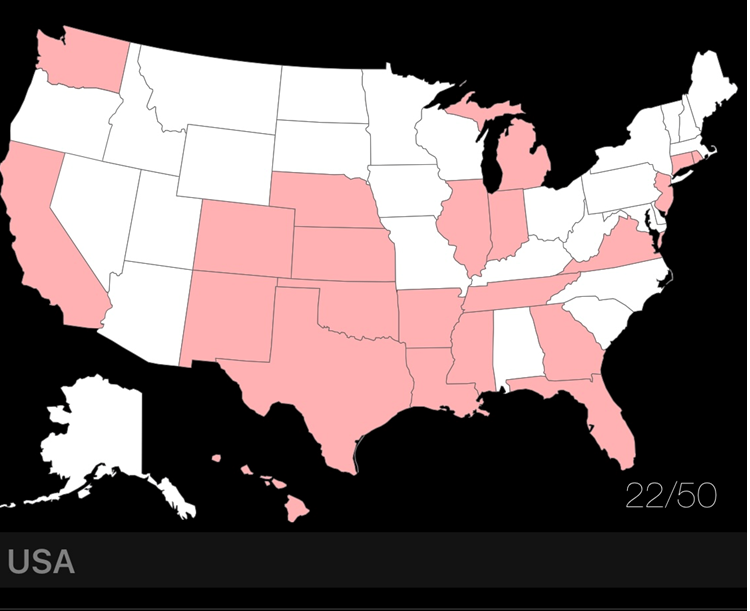 8. What professional developmental opportunities add value to your program? Provide a List of professional development activities employees have participated in since your last program review.  Employee Resources Table**For convenience, if providing a listing of professional development activities, this list may be included in this document as an appendix.9. Are facilities, equipment, and funding sufficient to support the program?  If not, please explain. [OPTIONAL—Only respond to prompt 9 if you are requesting improved resources for your program.  If current facilities and budget are adequate, please proceed to prompt 10.]Make a case with evidence that current deficiencies or potential deficiencies related to facilities, equipment, maintenance, replacement, plans, or budgets pose important barriers to the service unit or student success.  Equipment/Technology TableFinancial Resources TableSection III.  Continuous Improvement Plan (CIP)10. How have past Continuous Improvement Plans contributed to success? Program Review at Collin College takes place for each unit or program every five years.  During the last (fifth) year, the program evaluates the data collected during the CIP process. Please describe how you have used your Continuous Improvement Plan (CIP) to make the following improvements to your program over the past 4 years (your last program review can be found on the Program Review Portal):Program Learning Outcomes/Program CompetenciesOverall improvements to your program*Please attach previous CIP Tables in the appendix11.  How will we evaluate our success? As part of the fifth year Program Review, the program should use the observations and data generated by this process along with data from other relevant assessment activities to develop the program’s CIP and an action plan for the next two years.  At the conclusion of the first two years, data collected from the first year, plus any other relevant data that was collected in the interim, should be used to build on the accomplishments of those first two years by developing another two-year action plan for the CIP to help the program accomplish the expected outcomes established in its CIP or by implementing one of your other plans.Based on the information, analysis, and discussion that have been presented up to this point, summarize the strengths and weaknesses of this program.  There should be no surprise issues here!  This response should be based on information from prior sections of this document.  Describe specific actions the personnel intend to take to capitalize on the strengths, mitigate the weaknesses, and improve student success.  Provide the rationale for the expected outcomes chosen for the CIP.12.  Complete the Continuous Improvement Plan (CIP) tables that follow.  
NOTE: Please contact Institutional Effectiveness if you need assistance filling out the CIP tables.Within the context of the information gleaned in this review process and any other relevant data, identify program priorities, including at least one program learning outcome (or program competency), and focus on these priorities to formulate your CIP.  You may also add short-term administrative, technological, assessment, resource or professional development outcomes as needed.  Table 1. CIP Outcomes, Measures & Targets Table (focus on at least one for the next two years)Continuous Improvement PlanOutcomes might not change from year to year.  For example, if you have not met previous targets, you may wish to retain the same outcomes.  You must have at least one program learning outcome.  You may also add short-term administrative, technological, assessment, resource or professional development goals, as needed.  Choose up to 2 outcomes from Table 1 above to focus on over the next two years.A. Outcomes - Results expected in this program (from column A on Table 1 above--e.g. Students will learn how to compare/contrast Conflict and Structural-Functional theories; increase student retention in your program).B. Measures - Instruments/processes used to measure results (e.g. results of essay assignment, test item questions 6 & 7 from final exam, end of term retention rates, etc.).C. Targets - Degree of success expected (e.g. 80% success rate, 25 graduates per year, increase retention by 2% etc.).D. Action Plan - Based on analysis, identify actions to be taken to accomplish outcome.  What will you do?  Implementation of the action plan will begin during the next academic year.E.  Results Summary - Summarize the information and data collected in year 1.F.  Findings - Explain how the information and data has impacted the expected outcome and program success. G. Implementation of Findings – Describe how you have used or will use your findings and analysis of the data to make program improvements.  Table 2. CIP Outcomes 1 & 2Table 2. CIP Outcomes 1 & 2 (continued)What happens next?  The Program Review Report PathwayFollowing approval by the Steering Committee, Program Review Reports will be evaluated by the Leadership Team;Reports will be posted on the intranet prior to fall semester;At any point prior to Intranet posting, reports may be sent back for additional development by the department.Program responses to the Program Review Steering Committee recommendations received by July 31st will be posted with the Program Review Report.Leadership Team members will work with program supervisors to incorporate Program Review findings into planning and activity changes during the next five years.Professional Development, Associations, Organizations & MembershipsScott Donaldson International Law Enforcement Educators and Trainers Association Conference / Presentation – 2018  Stress Management – 2019 Cultural Awareness – 2019 Body Worn Camera – 2019 Civil Disturbance & Riot Control – 2019  2019 Forum on Criminal Justice – 2019  Management/Supervision Seminar – 2019 Community and Technical Colleges Law Enforcement and Public Safety Training Fly-in Conference – 2019  Civilian Interaction Training – 2019 2020 International Association of Chiefs of Police Officer Safety and Wellness Symposium – 2020 Eyewitness Evidence/Identification – 2020 National Criminal Justice Association Policy Summit and Board Meeting – 2020 Officer's Emotional Survival – 2020 Sexual Assault/Violence – 2020 86th Legislative Session Legal Update – 2020 Suicide Prevention – 2020   National Criminal Justice Association Conference – 2020Leadership Styles – 2020 Certificate in Health and Wellness for Public Safety, The Kansas Law Enforcement Training Center – 2020 – 2021 Associations, Organizations & Memberships National Criminal Justice AssociationThe Center for American and International Law Institute for Law Enforcement AdministrationTexas Municipal Police Association Texas Tactical Peace Officers Association National Tactical Officer Association International Association of Directors of Law Enforcement Standards and Education  International Law Enforcement Educators and Trainers Association Police Executive Research Forum  Texas Police Chiefs Association International Association of Chiefs of Police International Association of Campus Law Enforcement AdministratorsNational Sheriffs' AssociationSheriffs' Association of TexasTexas Police AssociationFBI-Law Enforcement Executive Development Association The International Association of Law Enforcement Firearms InstructorsBryan RussellDe-escalation – 2018 Annual Firearms Qualification – 2018 	Traffic Incident Management Instructor – 2019 Texas Commission on Law Enforcement Conference – 2019 Traumatic Brain Injury Course – 2019 3186 Legislative Update – 2019 Civilian Interaction – 2019 Annual Firearms Qualification – 2019 Taser Instructor – 2020 Associations, Organizations & Memberships The Center for American and International Law Institute for Law Enforcement AdministrationTexas Tactical Peace Officers Association National Tactical Officer Association International Association of Directors of Law Enforcement Standards and Education  International Law Enforcement Educators and Trainers Association Texas Police Chiefs Association International Association of Campus Law Enforcement AdministratorsPeter Hoh KRAV MAGA Law Enforcement Instructor – 2019TCOLE Conference – 2019 Simunition Scenario Instructor and Safety – 2019 Tactical Mindset – Defense Against Edged Weapons – 2019 Taser CEW Instructor – 2020 Resetting the Clock – 2020 Sabre (OC) Instructor Course – 2020 AXON Online Conference – 2020Associations, Organizations & Memberships The Center for American and International Law Institute for Law Enforcement AdministrationInternational Association of Directors of Law Enforcement Standards and Education  International Law Enforcement Educators and Trainers Association International Association of Campus Law Enforcement AdministratorsPolice Officers Research Association National Association Police Officers Leroy Fuentes Texas Commission on Law Enforcement Conference – 2018 TECC Instructor Course Recert – 2018 American Red Cross Instructor Cert. – 2019 Red Dot Instructor Class – 2019 Simmunition Instructor – 2019 Stress Vest Operator Course – 2020 Saber OC Instructor – 2020Associations, Organizations & Memberships The Center for American and International Law Institute for Law Enforcement AdministrationNational Tactical Officer Association International Association of Directors of Law Enforcement Standards and Education  International Law Enforcement Educators and Trainers Association International Association of Campus Law Enforcement AdministratorsNational Rifle Association National Law Enforcement Firearms Instructors Association.Jackie Carter Associations, Organizations & MembershipsNational Sheriffs' AssociationSheriffs' Association of TexasShonda Satterfield Concur Training – 2019 New Training Coordinators Texas Commission on Law Enforcement Training – 2019 Introduction to Accounting – 2019 Beginning Keyboarding – 2019 Introduction to Computing – 2019 Intermediate Keyboarding – 2019 Speed & Accuracy – 2019 Word Processing – 2020 Introduction to Spreadsheets-EXCEL – 2020 Proofreading & Editing – 2020 Records & Information Management – 2020 Course Enrollment Number May 2019-December 2020Texas Agencies that have utilized the Law Enforcement Academy September 2018 – CurrentTexas County Agencies that have utilized the Law Enforcement Academy September 2018 – CurrentTexas State Agencies that have utilized the Law Enforcement Academy September 2018 – CurrentFederal Agencies that have utilized the Law Enforcement Academy September 2018 – CurrentAgencies that have sent cadets to the Basic Peace Officer Course September 2018 – CurrentAgencies that have sent cadets to the Basic Correctional Officer Course September 2018 – CurrentAgencies that have hired independent cadets after graduating the Basic Peace Officer Course September 2018 – CurrentBasic Peace Officer CourseFY08FY17FY18FY19FY20FY21ENROLLMENT5617315223PART-TIME BPOCFULL-TIME5617317523INDIVIDUAL 76400EMPLOYED WITH AGENCY491127750COMPLETERS4134474821STUDENTS TOOK LICENSING EXAM4134474821Total TCOLE FIRST FAILED EXAMINE00000TitleType (i.e. URLs, brochures, handouts, etc.)Date of Last Review/UpdateResponsible PartyTraining Calendar2020 Collin College Law Enforcement Training Schedule – Google DocsDecember 2020Y CurrentY AccurateY RelevantY AvailableTerry Blevins Program TuitionBasic Police Academy – Collin CollegeDecember 2020Y CurrentY AccurateY RelevantY AvailableTerry BlevinsAdvisory Board Members Advisory Board Members – Collin CollegeDecember 2020Y CurrentY AccurateY RelevantY AvailableTerry BlevinsScott DonaldsonBryan Russell Hotel Information Hotel Information – Collin CollegeDecember 2020Y CurrentY AccurateY RelevantY AvailableTerry BlevinsScott DonaldsonBryan Russell Basic Peace Officer Application ProcessBasic Police Academy – Collin CollegeDecember 2020Y CurrentY AccurateY RelevantY AvailableTerry BlevinsScott DonaldsonBryan Russell Career Opportunities Career Opportunities – Collin CollegeDecember 2020Y CurrentY AccurateY RelevantY AvailableTerry BlevinsScott DonaldsonBryan Russell TCOLE Training Requirements TCOLE Training Requirements – Collin CollegeDecember 2020Y CurrentY AccurateY RelevantY AvailableTerry BlevinsScott DonaldsonBryan Russell Meningitis Vaccination Meningitis Vaccination Requirements – Collin CollegeDecember 2020Y CurrentY AccurateY RelevantY AvailableTerry BlevinsScott DonaldsonBryan Russell New Public Safety Training CenterPublic Safety Training Center – YouTubeDecember 2020Y Currenty AccurateY RelevantY AvailableTerry BlevinsScott DonaldsonBryan Russell PartnerDescription (See Points to Consider)How is it Valuable to the Program?Over 225 municipal agencies have utilized the LEA for trainingOfficers attending in need of continuing education in-service courses and facility usage.  Expand career and technical programs and training offerings in alignment with current and future regional labor market demand and become the customized training provider of choice for additional employers.Over 80 county agencies have utilized the LEA for trainingOfficers attending in need of continuing education in-service courses and facility usage.  Expand career and technical programs and training offerings in alignment with current and future regional labor market demand and become the customized training provider of choice for additional employers.20 States have utilized the LEA for training Officers attending in need of continuing education in-service courses and facility usage.  Expand career and technical programs and training offerings in alignment with current and future regional labor market demand and become the customized training provider of choice for additional employers.Promote innovation and diversify revenue streams7 state agencies have utilized the LEA for trainingOfficers attending in need of continuing education in-service courses and facility usage.  Expand career and technical programs and training offerings in alignment with current and future regional labor market demand and become the customized training provider of choice for additional employers.Promote innovation and diversify revenue streams13 federal agencies have utilized the LEA for trainingOfficers attending in need of continuing education in-service courses and facility usage.  Expand career and technical programs and training offerings in alignment with current and future regional labor market demand and become the customized training provider of choice for additional employers.Promote innovation and diversify revenue streamsagencies have utilized the LEA for Basic Correctional Officer training Officers need mandated course to maintain TCOLE licensure. Expand career and technical programs and training offerings in alignment with current and future regional labor market demand and become the customized training provider of choice for additional employers.Promote innovation and diversify revenue streams25 agencies have utilized the LEA for Basic Peace Officer Course training.Cadets need mandated course to obtain TCOLE certification as a Texas Peace Officer. Expand career and technical programs and training offerings in alignment with current and future regional labor market demand and become the customized training provider of choice for additional employers.Promote innovation and diversify revenue streamsCity of McKinney In MOA partnership with Collin College for the construction and usage of the Public Safety Training Center Expand career and technical programs and training offerings in alignment with current and future regional labor market demand and become the customized training provider of choice for additional employers.Promote innovation and diversify revenue streamsCity of Allen In MOA partnership with Collin College for the construction and usage of the Public Safety Training CenterExpand career and technical programs and training offerings in alignment with current and future regional labor market demand and become the customized training provider of choice for additional employers.Promote innovation and diversify revenue streamsThird Part Billing Agreements with over 445 agencies.Officers need mandated courses to maintain TCOLE licensure.Expand career and technical programs and training offerings in alignment with current and future regional labor market demand and become the customized training provider of choice for additional employers.Promote innovation and diversify revenue streamsFacility Usage agreements with over 20 agencies. Officers need a facility for firearms, defensive tactics and reality based training.Expand career and technical programs and training offerings in alignment with current and future regional labor market demand and become the customized training provider of choice for additional employers.Promote innovation and diversify revenue streamsEmployee NameRole in ProgramProfessional Development SummaryHow is it Valuable to the Program?Scott Donaldson Director*see attached Maintain best practices and industry standards. New curriculum updates /ideas. Networking and marketing. Maintain TCOLE licensure and certifications. Bryan Russell Training Coordinator *see attachedMaintain best practices and industry standards. New curriculum updates /ideas. Networking and marketing. Maintain TCOLE licensure and certification. Peter HohRBTC/DT Coordinator *see attachedMaintain best practices and industry standards. New curriculum updates /ideas. Networking and marketing.  Maintain certifications. Leroy FuentesRange Master Coordinator *see attachedMaintain best practices and industry standards. New curriculum updates /ideas. Networking and marketing. Maintain certifications. Jackie CarterPolice Instructor *see attachedMaintain best practices and industry standards. New curriculum updates /ideas. Networking and marketing. Shonda Satterfield Division Secretary *see attachedOperational effectiveness and improved office management/customer service. Significant Pieces of EquipmentDescription 
(i.e. Special Characteristics)Meets Needs (Y or N):Current          For Next 5 YearsMeets Needs (Y or N):Current          For Next 5 YearsAnalysis of Equipment UtilizationMovable wallsMovable wall in the reality based training center. YNWear and tear will require the replacement of the movable walls. Research has already began exploring the option of a track system when the replacement is complete. Driving TrackDriving track on location to be used by Police and Fire for mandated driving training. Other potential CE courses could also be implemented NNWe currently have to rely on Allen PD and Frisco PD to complete the required driving learning objective. Our program is in jeopardy if either Allen or Frisco decided to stop allowing usage of their facility.  Defensive Tactics Mat The padded defensive tactics mat will need replaced due to wear and tear.YNThe current mat is not designed for police defensive tactics training and does mot meet all needs. When a new mat is installed we need to research and ensure the appropriate one is selected. Obstacle Course Obstacle course to be implanted into reality based training and advanced leadership courses. NNSWAT and advanced SWAT courses and testing require the need of an obstacle course. Other in service course and objectives found in the Basic Peace Officer could benefit from an obstacle course also. This would allow advanced realistic training to our students. Source of Funds
(i.e. college budget, grant, etc.)Meets Needs (Y or N):Current          For Next 5 YearsMeets Needs (Y or N):Current          For Next 5 YearsFor any no in columns 2 or 3, explain whyFor any no in columns 2 or 3, identify expected source of additional fundsCollege Budget YNThe additional of at least 1 full time Coordinator will be needed to offer more sections. We consistently have a waiting list for our courses and will need to expand offerings to meet stakeholders needs. Budget will need to be increased to support the hiring of additional full timer staff. A. Expected OutcomesResults expected in this program(e.g. Students will learn how to compare/contrast theories; Increase student retention in PSYC 2301)B. MeasuresInstruments/processes used to measure results(e.g. surveys, end of term class results, test results, etc.)C. TargetsLevel of success expected(e.g. 80% success rate, 25 graduates, etc.)Staff will work with facilities to update firing range equipment to ensure proper safety.Completion of identified projects to ensure proper maintenance and safety are fully installed. 100%Students will successfully pass all skills and scenario based training in the Basic Peace Officer Course and newly implemented Advanced Basic Peace Office Course. Test results, practical exercises, qualifications, pass/fail demonstrations90%Outcome #1Staff will work with facilities to update firing range equipment to ensure proper safety.Outcome #1Staff will work with facilities to update firing range equipment to ensure proper safety.Measure (Outcome #1)Completion of identified projects to ensure proper maintenance and safety are fully installed.Target (Outcome #1)100%Action Plan (Outcome #1)Law Enforcement Academy staff will work with facilities to identify updates needed to the firing ranges. Staff and facility will work with appropriate engineers and architects to obtain quotes and ensure building integrity. Approved vendors will complete approved projects.  Action Plan (Outcome #1)Law Enforcement Academy staff will work with facilities to identify updates needed to the firing ranges. Staff and facility will work with appropriate engineers and architects to obtain quotes and ensure building integrity. Approved vendors will complete approved projects.  Results Summary (Outcome #1) TO BE FILLED OUT IN YEAR 2Results Summary (Outcome #1) TO BE FILLED OUT IN YEAR 2Findings (Outcome #1) TO BE FILLED OUT IN YEAR 2Findings (Outcome #1) TO BE FILLED OUT IN YEAR 2Implementation of Findings (Outcome #1) TO BE FILLED OUT IN YEAR 2Implementation of Findings (Outcome #1) TO BE FILLED OUT IN YEAR 2Outcome #2Students will successfully pass all skills and scenario based training in the Basic Peace Officer CourseOutcome #2Students will successfully pass all skills and scenario based training in the Basic Peace Officer CourseMeasure (Outcome #2)Target (Outcome #2)90%Action Plan (Outcome #2)Basic Peace Officer Students will successfully pass: Firearms, Defensive Tactics, Police Emergency Driving, Standardized Field Sobriety Testing Certification, Taser Certification, Patrol Scenarios and Oleoresin Capsicum Spray Certification Action Plan (Outcome #2)Basic Peace Officer Students will successfully pass: Firearms, Defensive Tactics, Police Emergency Driving, Standardized Field Sobriety Testing Certification, Taser Certification, Patrol Scenarios and Oleoresin Capsicum Spray Certification Results Summary (Outcome #2) TO BE FILLED OUT IN YEAR 2Results Summary (Outcome #2) TO BE FILLED OUT IN YEAR 2Findings (Outcome #2) TO BE FILLED OUT IN YEAR 2Findings (Outcome #2) TO BE FILLED OUT IN YEAR 2Implementation of Findings (Outcome #2) TO BE FILLED OUT IN YEAR 2Implementation of Findings (Outcome #2) TO BE FILLED OUT IN YEAR 2    Courses        DateStudents Registered NTOA Supervising Patrol Critical 5/1/201931Tactical Narcotics5/6/201910Basic Correctional Officer5/6/201916Basic Instructor5/6/201911Intermediate Crime Scene5/7/201920Plano Police SWAT5/8/201921Firearms Proficiency  #758105/10/20198Firearms Proficiency  #758125/13/20195De-escalation5/13/201915Firearms Proficiency  #758145/14/20196Glock Armor5/14/201936Intermediate Child Abuse5/14/201913Firearms Proficiency  #758225/14/20195Firearms Proficiency  #758165/15/20199Firearms Proficiency  #758235/16/20196Firearms Proficiency  #758245/16/20194Identity Crimes 5/17/20194Crisis Intervention Training5/20/201937Civil Process Law5/20/201917    Courses  DateStudents Registered Intermediate Crime Scene6/3/201917Intermediate Short Course6/4/20197Legal Update 6/10/201913Field Training Officer6/10/201927Court Security Officer6/11/201916De-escalation  #775526/17/201919Basic Instructor  #775236/17/201916Writ Specialist Class6/18/20198Basic Instructor  #775256/24/20195Deaf/Hard of Hearing & Canine Encounters 6/25/201935163 Courses Courses Courses Date Date DateStudents Registered Students Registered Students Registered Frontline Crisis Response - Peer Support Frontline Crisis Response - Peer Support Frontline Crisis Response - Peer Support 7/8/20197/8/20197/8/2019161616Federal Law Enforcement Training CenterFederal Law Enforcement Training CenterFederal Law Enforcement Training Center7/8/20197/8/20197/8/2019121212Intermediate Crime SceneIntermediate Crime SceneIntermediate Crime Scene7/8/20197/8/20197/8/2019202020Health,Fitness, & Nutrition for LE Health,Fitness, & Nutrition for LE Health,Fitness, & Nutrition for LE 7/9/20197/9/20197/9/2019161616Patrol Tactical ProceduresPatrol Tactical ProceduresPatrol Tactical Procedures7/10/20197/10/20197/10/2019444Sexual Assault Response and InvestigationsSexual Assault Response and InvestigationsSexual Assault Response and Investigations7/12/20197/12/20197/12/2019474747Intermediate Arrest,Search & Seizure Intermediate Arrest,Search & Seizure Intermediate Arrest,Search & Seizure 7/15/20197/15/20197/15/2019111111New SupervisorNew SupervisorNew Supervisor7/15/20197/15/20197/15/2019191919NCISNCISNCIS7/15/20197/15/20197/15/2019131313Civil Process LawCivil Process LawCivil Process Law7/15/20197/15/20197/15/2019121212Tactical Emergency casualty Care & Bleeding Control Tactical Emergency casualty Care & Bleeding Control Tactical Emergency casualty Care & Bleeding Control 7/19/20197/19/20197/19/2019999De-escalationDe-escalationDe-escalation7/22/20197/22/20197/22/2019141414Legal Law UpdateLegal Law UpdateLegal Law Update7/22/20197/22/20197/22/2019101010Texas DPS  #77729Texas DPS  #77729Texas DPS  #777297/22/20197/22/20197/22/2019191919Basic Correctional Officer CourseBasic Correctional Officer CourseBasic Correctional Officer Course7/22/20197/22/20197/22/2019232323Crime of Human TraffickingCrime of Human TraffickingCrime of Human Trafficking7/23/20197/23/20197/23/2019777Basic Civil Process 3131Basic Civil Process 3131Basic Civil Process 31317/23/20197/23/20197/23/2019444Civil Process LawCivil Process LawCivil Process Law7/23/20197/23/20197/23/2019444Texas DPS  #77730Texas DPS  #77730Texas DPS  #777307/24/20197/24/20197/24/2019171717Intermediate Use of ForceIntermediate Use of ForceIntermediate Use of Force7/25/20197/25/20197/25/2019111111Basic Criminal Investigations Basic Criminal Investigations Basic Criminal Investigations 7/29/20197/29/20197/29/2019151515Advanced Patrol CarbineAdvanced Patrol CarbineAdvanced Patrol Carbine7/30/20197/30/20197/30/2019333Legal Law UpdateLegal Law UpdateLegal Law Update7/30/20197/30/20197/30/2019555Plano PD SWATPlano PD SWATPlano PD SWAT7/31/20197/31/20197/31/2019222222818181CoursesCoursesDateDateDateStudents Registered Students Registered Students Registered Patrol Tactical Procedures # 77775Patrol Tactical Procedures # 777758/5/20198/5/20198/5/2019777Patrol Tactical Procedures # 77776Patrol Tactical Procedures # 777768/5/20198/5/20198/5/2019666Cybercrime Certification Cybercrime Certification 8/5/20198/5/20198/5/2019888Intermediate Short CourseIntermediate Short Course8/5/20198/5/20198/5/2019888Intermediate Crime SceneIntermediate Crime Scene8/5/20198/5/20198/5/2019121212Court Security OfficerCourt Security Officer8/6/20198/6/20198/6/2019555Patrol RiflePatrol Rifle8/12/20198/12/20198/12/2019333Stress Management Stress Management 8/12/20198/12/20198/12/2019121212TCIS/TLETS Mobile OperatorTCIS/TLETS Mobile Operator8/12/20198/12/20198/12/2019666TCIC/TLETS Less Than Full AccressTCIC/TLETS Less Than Full Accress8/12/20198/12/20198/12/2019121212Intermediate SpanishIntermediate Spanish8/12/20198/12/20198/12/2019181818TCIC/TLETS Full AccessTCIC/TLETS Full Access8/12/20198/12/20198/12/2019111Deaf/Hard of Hearing & Canine EncountersDeaf/Hard of Hearing & Canine Encounters8/19/20198/19/20198/19/2019313131Basic InstructorBasic Instructor8/19/20198/19/20198/19/2019131313De-escalationDe-escalation8/19/20198/19/20198/19/2019111111Intermediate Crime SceneIntermediate Crime Scene8/19/20198/19/20198/19/2019333333ATF Patrol TacticsATF Patrol Tactics8/21/20198/21/20198/21/2019202020Legal Law Update Legal Law Update 8/27/20198/27/20198/27/2019222Intermediate Child AbuseIntermediate Child Abuse8/27/20198/27/20198/27/2019101010SFST Refreaher SFST Refreaher 8/27/20198/27/20198/27/2019151515Trauma & AftermathTrauma & Aftermath8/30/20198/30/20198/30/2019505050283283283Courses DateDateDateStudents Registered Students Registered Students Registered Patrol Rifle 9/9/20199/9/20199/9/2019999Field Training Officer9/9/20199/9/20199/9/2019121212Civil Process Law9/9/20199/9/20199/9/2019333Firearms   #708689/9/20199/9/20199/9/2019444Firearms   #708779/10/20199/10/20199/10/2019101010Firearms   #708719/11/20199/11/20199/11/2019555Firearms   #708739/12/20199/12/20199/12/2019999Firearms   #708759/13/20199/13/20199/13/2019666De-escalation 9/16/20199/16/20199/16/2019121212Basic Instructor 9/16/20199/16/20199/16/2019141414Legal Law Update #3186  (#70885)9/17/20199/17/20199/17/2019121212Legal Law Update #3186  (#70886)9/17/20199/17/20199/17/2019131313Legal Law Update #3186  (#70889)9/19/20199/19/20199/19/2019141414Legal Update #3186 & Civilian9/23/20199/23/20199/23/2019161616Crisis Intervention Training9/23/20199/23/20199/23/2019313131Firearms Instructor9/23/20199/23/20199/23/2019888178178178Courses Courses   Date  Date  DateStudents Registered Students Registered Students Registered Low Light Handgun TacticsLow Light Handgun Tactics10/3/201910/3/201910/3/2019111Legal Law Update #3186/Civilian Interaction #30418Legal Law Update #3186/Civilian Interaction #3041810/3/201910/3/201910/3/2019555555Patrol Tactical Procedures #70977Patrol Tactical Procedures #7097710/7/201910/7/201910/7/2019141414Intermediate Crime SceneIntermediate Crime Scene10/7/201910/7/201910/7/2019202020Tactical Emergency Casualty Care & Bleeding Control Tactical Emergency Casualty Care & Bleeding Control 10/10/201910/10/201910/10/2019888Basic Instructor Basic Instructor 10/14/201910/14/201910/14/2019121212De-escalationDe-escalation10/14/201910/14/201910/14/2019191919Patrol Tactical Procedures #70978Patrol Tactical Procedures #7097810/14/201910/14/201910/14/2019777Basic Peace Officer ( I,II,IIII,V, V)Basic Peace Officer ( I,II,IIII,V, V)10/14/201910/14/201910/14/2019303030Intermediate Short CourseIntermediate Short Course10/15/201910/15/201910/15/2019131313Legal Update #3186 & Civilian #70688Legal Update #3186 & Civilian #7068810/16/201910/16/201910/16/2019242424Nortex Swat Nortex Swat 10/18/201910/18/201910/18/2019171717Patrol Tactical Procedures  #70980Patrol Tactical Procedures  #7098010/21/201910/21/201910/21/2019888Mental Health Officer Mental Health Officer 10/21/201910/21/201910/21/2019313131Intermediate Child AbuseIntermediate Child Abuse10/22/201910/22/201910/22/2019777Legal Update #3186 & Civilian #70689Legal Update #3186 & Civilian #7068910/28/201910/28/201910/28/2019565656Crash Reconstruction from Video EvidenceCrash Reconstruction from Video Evidence10/28/201910/28/201910/28/2019888Basic Correctional OfficerBasic Correctional Officer10/28/201910/28/201910/28/2019252525355355355Courses Courses Courses   Date  Date  DateStudents Registered Students Registered Students Registered De-escalation #71029De-escalation #71029De-escalation #7102911/4/201911/4/201911/4/2019171717UT Southwest Firearms #71069UT Southwest Firearms #71069UT Southwest Firearms #7106911/4/201911/4/201911/4/2019555Frontline Crisis ResponseFrontline Crisis ResponseFrontline Crisis Response11/4/201911/4/201911/4/2019171717Urban Rifle School #71028Urban Rifle School #71028Urban Rifle School #7102811/4/201911/4/201911/4/2019666Intermediate Crime SceneIntermediate Crime SceneIntermediate Crime Scene11/4/201911/4/201911/4/2019181818Special Investigate Topics Special Investigate Topics Special Investigate Topics 11/5/201911/5/201911/5/2019888UT Southwest Firearms #71083UT Southwest Firearms #71083UT Southwest Firearms #7108311/5/201911/5/201911/5/2019999UT Southwest Firearms #71084UT Southwest Firearms #71084UT Southwest Firearms #7108411/6/201911/6/201911/6/2019999TCIC/TLETS Mobile Operator #71036TCIC/TLETS Mobile Operator #71036TCIC/TLETS Mobile Operator #7103611/6/201911/6/201911/6/2019131313TCIC/TLETS Mobile Operator #71032TCIC/TLETS Mobile Operator #71032TCIC/TLETS Mobile Operator #7103211/6/201911/6/201911/6/2019191919TCIC/TLETS Full Access #71033TCIC/TLETS Full Access #71033TCIC/TLETS Full Access #7103311/6/201911/6/201911/6/2019888UT Southwest Firearms #71086UT Southwest Firearms #71086UT Southwest Firearms #7108611/7/201911/7/201911/7/2019101010Legal Law Update #3186  #71100Legal Law Update #3186  #71100Legal Law Update #3186  #7110011/7/201911/7/201911/7/2019777UT Southwest Firearms #71087UT Southwest Firearms #71087UT Southwest Firearms #7108711/8/201911/8/201911/8/2019666Legal Update #3186 & Civilian #71041Legal Update #3186 & Civilian #71041Legal Update #3186 & Civilian #7104111/11/201911/11/201911/11/2019242424Crisis Intervention TrainingCrisis Intervention TrainingCrisis Intervention Training11/11/201911/11/201911/11/2019434343Prosper PD Patrol Practical ProceduresProsper PD Patrol Practical ProceduresProsper PD Patrol Practical Procedures11/11/201911/11/201911/11/2019666Legal Law Update #3186 #71101Legal Law Update #3186 #71101Legal Law Update #3186 #7110111/12/201911/12/201911/12/2019666Legal Law Update #3186 #71102Legal Law Update #3186 #71102Legal Law Update #3186 #7110211/13/201911/13/201911/13/2019666Firearms InstructorFirearms InstructorFirearms Instructor11/18/201911/18/201911/18/2019121212New Supervisor #71043New Supervisor #71043New Supervisor #7104311/18/201911/18/201911/18/2019171717Basic Instructor Basic Instructor Basic Instructor 11/18/201911/18/201911/18/2019151515Deaf/Hard of Hearing & Canine EncountersDeaf/Hard of Hearing & Canine EncountersDeaf/Hard of Hearing & Canine Encounters11/19/201911/19/201911/19/2019333333Legal Law Update #3186 #71103Legal Law Update #3186 #71103Legal Law Update #3186 #7110311/19/201911/19/201911/19/2019101010Intermediate Use of ForceIntermediate Use of ForceIntermediate Use of Force11/21/201911/21/201911/21/2019101010Collin County Mental Health Symposium Collin County Mental Health Symposium Collin County Mental Health Symposium 11/21/201911/21/201911/21/2019484848382382382Courses   Date  Date  DateStudents Registered Students Registered Students Registered NTOA SWAT Command II12/3/201912/3/201912/3/2019191919Intermediate Crime Scene 12/2/201912/2/201912/2/2019191919Trauma Affected Veterans12/9/201912/9/201912/9/2019111111Intermediate Spanish12/9/201912/9/201912/9/2019131313Bureau of Alcohol Tobacco Firearms12/9/201912/9/201912/9/2019242424De-escalation 12/16/201912/16/201912/16/2019373737Basic Instructor 12/16/201912/16/201912/16/2019161616Basic Criminal Investigations12/16/201912/16/201912/16/2019181818SFST Refesher 12/17/201912/17/201912/17/2019555Fairview PD  #7373612/18/201912/18/201912/18/2019888Fairview PD  #7373712/18/201912/18/201912/18/2019777177177177Courses   DateStudents Registered Intermediate Crime Scene1/6/202015Basic Instructor1/6/20208Trauma Informed Sexual Assault  #738161/13/202010De-escalation1/13/202039Intermediate Child Abuse1/14/20205Trauma Informed Sexual Assault # 738271/20/202010Trauma Informed Sexual Assault # 738281/21/20208Advanced De-escalation 1/27/202012Trauma Informed Sexual Assault #738291/28/20208115Courses   DateStudents Registered Civil Process Law2/3/202014Active Attack Integrated Response # 739412/3/20207Basic Correctional Officer Course2/3/202022Urban Rifle School2/10/20209Legal Update #3186 & Civilian 2/10/20205Firearms Instructor2/10/20206Crisis Intervention Training 2/10/202043Active Attack Integrated Response # 739302/11/202024De-escalation2/20/20207PLET Patrol Tactics2/21/202012McKinney PD Firearms #739612/24/20206Crime of Human Trafficking 2/24/20205DPS Firearms #740442/24/20207DPS Firearms #740432/24/202015Collin County Sheriff's Office #739602/24/202011SFST Refresher #738412/25/202011Fair and Impartial Policing 2/25/202018Advanced Search and Seizure 2/28/202012234Courses   DateStudents Registered Basic Criminal Investigations3/2/20209New Supervisor3/2/202016Intermediate Crime Scene3/2/202024Allen Operative Medical Training3/2/20208Legal Law Update3/3/20208Active Shooter3/6/20209De-escalation3/9/202022Allen Patrol Tactics3/9/20209Basic Instructor3/9/202012UT Southwestern 3/10/20205Simunition Scenario 3/10/202014Drug ID3/16/202023TCIC/TLETS Less Than Full3/16/20201TCIC/TLETS Full Access3/16/20201TCIC/TLETS Mobile Operator3/16/202017Officer Involved Shooting 3/19/20208186Courses   DateStudents Registered Basic Peace Officer Course6/1/202022Collin College Defensive Tactics6/17/202014Active Shooter #755486/22/202016Active Shooter #755496/25/20202072Courses   DateStudents Registered Civil Process Law #708028/31/20207Courses   DateStudents Registered De-escalation #707659/14/202015Crisis Intervention Training #707679/14/202018Deaf/Hard of Hearing& Canine Encounters9/15/202019Basic Peace Officer Academy11/18/20201Special Investigate Topics 9/21/20206New Supervisor9/21/202011NCIS9/21/20208Collin College ALERRT9/30/20201290Courses   DateStudents Registered Collin College ALERRT 10/1/202013Court Security Officer10/5/202012Intermediate Crime Scene10/5/202015Mental Health Officer10/5/202017Allen PD Patrol Rifle10/6/20204Firearms Instructor 10/12/20206Legal Law Update10/12/20207McKinney PD10/12/20209McKinney PD10/13/20205Intermediate Child Abuse10/13/20205De-escalation10/19/202016Basic Instructor10/19/20207Civil Process Law10/19/202017Allen PD Patrol Rifle10/19/20204Allen PD Patrol Rifle10/26/20204Writ Specialist10/26/202021Undercover Techniques & Survival for Narcotic Officers10/27/202018Basic Correctional Officer Course10/26/202015First Line Supervision10/27/202016Intermediate Use of Force10/29/202011222Courses   DateStudents Registered Deaf/Hard of Hearing & Canine Encounters11/2/202014Urban Rifle School (71071)11/2/20201Urban Rifle School (71109)11/2/20205TCIC/TLETS Less Than Full Access11/4/20208Allen PD Patrol Rifle11/4/20206TCIC/TLETS Mobile Operator (71074)11/5/202020TCIC/TLETS Full Access (71073)11/5/20207De-escalation11/9/202018Mobile Field Force Instructor11/9/202015Crisis Intervention Training11/9/202017Basic Instructor11/9/20208Deaf/Hard of Hearing & Canine Encounters (71108)11/11/20203Deaf/Hard of Hearing & Canine Encounters (71137)11/11/20201Basic Peace Officer I,II,III,IV, and V11/17/202023SFST Refresher 11/17/20204150Courses   DateStudents Registered ALERRT (71162)12/1/20208ALERRT (71163)12/2/202011Basic Instructor 12/7/202012SFST Refresher12/8/202011Firearms Instructor12/8/20206New Supervisor12/8/202016Allen PD Patrol Rifle12/9/20203SFST Refresher12/10/20201178City Addison PD Allen FireAllen ISD PDAllen PDAnna ISD PDAnna PDAransas Pass PDArgyle PDArlington PDAubrey PDAustin College PDAzle PDBalch Springs Marshal Office Balch Springs PDBartonville PDBaylor Scott & White Public Safety Bedford PDBellaire PDBells PDBeverly Hills PDBoerne PDBonham PDBrenham PDBridgeport PDBrookshire PDBrownsville PDBurkburnett PDBurleson Fire Department Caddo Mills PD Canyon PDCarrolton Fire Department Carrolton PDCastle Hills PDCastroville PDCedar Hill Fire Department Cedar Hill PDCedar Park PD Celeste PDCelina PDCockerll Hill PDCockrell Hill Fire Marshals Office Coffee City PDCollege Station PDColleyville FD Colleyville PDCollin County Community College PDCollinsville PDCommerce PDCommunity ISD PDCoppell PD Corinth PDCorsicana Fire Department Corsicana ISD PDCorsicana PD Crandall PD Criswell College PDCuney PDCyprus-Fairbanks ISDDallas Area Rapid Transit PDDallas City Marshal's OfficeDallas County Community College PDDallas County Hospital Distrcit PDDallas ISD PDDallas PDDallas Theological Seminary PDDension PDDenton Fire DepartmentDenton PDDesoto Fire RescueDesoto PD DFW Airport DPSDuncanville PDEastfield Academy Ector PDEdgewood PDElgin PPDEmory PDEuless PD Eustace Police Fairview PDFarmers Branch Marshals OfficeFarmers Branch PDFate DPSFlower Mound Fire Department Flower Mound PDForney PDFort Worth City Marshal's OfficeFrisco PDFt. Worth PDGainesville PD Garland FDGarland Marshal's OfficeGarland PDGeorge West PDGrand Saline PDGrapevine PDGrayson College PDGreenville PDGun Barrel City PDGunter PDHallettsville PDHarper ISD PDHeath DPSHereford PDHickory Creek PDHighkland Park DPSHighland Park ISD Highland Village PDHoney Grove PDHowe ISD PDHowe PDHurst PDHutchins PDIrving Fire DeptIrving PDJefferson PDJosephine PDJustin PDKaufman PDKeller PD Kemp PDKenedy Police Department Killen PD Lake Dallas PDLake Worth PDLancaster ISDLancaster PDLaredo ISDLeonard PDLittle Elm PDLongview PD Lubbock Police PDMagnolia PDMansfield ISD PD Marlin PDMcKinney Fire Department McKinney Marshal's OfficeMcKinney PDMelissa PDMesquite PDMethodist Medical Center PDMidland PD Midlothian PD Midwestern State University PDMineral Wells PDMt. Pleasant ISD PDMurphy PDNaples PDNew Boston PDNorth Central Texas College PDNorth Lamar ISD PDNorth Texas Job Corps CenterNortheast PDNorthlake PDOak Point PDOak Ridge PDOre City PDPantego PDParker PDPasadena PD Pearland PDPilot Point PDPlano PDPottsboro PDPrinceton PDPropser ISD PDProsper FDProsper PDRains ISD PDReno PDRichardson FDRichardson Fire Marshals Office Richardson PDRichland Hills PD Rockwall PDRowlett City Marshal's OfficeRowlett PDRoyse City PDSachse PDSaginaw PDSan Antonio PDSanger PDSavoy PDSeagoville PDSeagraves PDShenandoah PDSherman PDSouthern Methodist University PDSouthmayd PDSpringtown PDStinnett PDSulpher Springs PDSunnyvale Fire Department Tarleton State Univeristy PDTarrant County College PDTeague PDTerrell ISD Terrell PDTexas A&M College Station Texas A&M Commerce PDTexas Health PDTexas Health Presbyterian Hospital Dallas DPSTexas Southern University PDTexas Woman's University PDThe Colony PDTioga PDTom Bean PDTrinity Valley College PDTrophy Club PDTSTC-Sweetwater DPSUniversity of Texas System PoliceUniversity Park Fire University Park PDUNT PDValley View PDVan Alstyne PDWaco Fire DepartmentWaco ISD PDWaco PD Weatherford PDWeslaco PDWest Tawakoni PDWestworth Village PD Whitesboro PDWilmer PDWinnsboro PD Wolfe City PDWylie Fire MarshalWylie PDCounty112TH JUDICIAL DIST.  ATTY.’S OFFICEBexar County Constable PCT 1Bexar County Constable PCT 4Bowie County Sheriff’s Office Brazos County Sheriff’s OfficeCollin County Constable PCT 1Collin County Constable PCT 2Collin County Constable PCT 3Collin County Constable PCT 4Collin County Court at Law #6Collin County Dist. Atty’s OfficeCollin County Probate Court Collin County Sheriff’s OfficeCooke County Sheriff’s OfficeCoryell County Sheriff’s OfficeDallas County Constable PCT 1Dallas County Constable PCT 2Dallas County Constable PCT 3Dallas County Constable PCT 4Dallas County Constable PCT 5Dallas County MarshalDallas County Sheriff’s OfficeDelta County Sheriff’s Office Denton County Constable PCT 1Denton County Constable PCT 2Denton County Constable PCT 3Denton County Constable PCT 4Denton County Constable PCT 5Denton County Constable PCT 6Denton County Dist. Attys OfficeDenton County Fire Marshal’s OfficeDenton County Sheriff’s OfficeDenton County Water District Ector County Sheriff’s Office Ellis County DA Office Fannin County Atty’s OfficeFannin County Sheriff’s Office Fort Bend Sheriff’s Office Franklin County ConstableFranklin County Sheriff’s OfficeFranklin County Water DistrictFreestone County Sheriff’s OfficeGrayson County Sheriff’s Office Gregg County Sheriff’s OfficeHarris County DA’s OfficeHarris County Seriff’s OfficeHemphill County Sheriff’s OfficeHidalgo County Sheriff’s OfficeHill County Sheriff’s Office Hopkins County Sheriffs Office Hunt County Constable PCT 1Hunt County Homeland SecurityHunt County Sheriff’s Office Johnson County Constable PCT 2Johnson County Constable PCT 4Johnson County Sheriff’s OfficeKaufman Count Constable PCT 2Kendall County Sheriff’s OfficeKerr County Sheriff’s OfficeLamar County Sheriff’s Office Llano County Sheriff’s OfficeMcLennan County Sheriff’s OfficeNavarro County Sheriff’s OfficePanola Country Constable PCT 1Parker County Constable PCT 4Parker County Dist. Atty’s Office Potter County Sheriff’s OfficeRains County Sheriff’s OfficeRed River County Sheriff’s Office Rockwall County Constable PCT 4Rockwall County Constable PCT 4Rockwall County JP Precinct 2 Rockwall County Sheriff’s OfficeSmith County Sherrif’s OfficeSomerville County Sheriff’s OfficeTarrant County Constable PCT 2Tarrant County Constable PCT 3Titus County Sheriff’s OfficeTravis County Sheriff’s OfficeUpton County 112th Van Zandt County Constable PCT 2Wichita County Sherrif’s OfficeWise County Constable PCT 4StateBrazos River Authority Office of the Attorney General TABCTexas Dept of Criminal Justice - OIG Texas DPSTexas Juvenile Justice Department - OIGTexas Parks & WildlifeFederal ATF SRT 3FBINCIS REACT OIG FDICU.S Army CIDUnited States Secret Service US Postal Inspection ServiceUS Probation & Pretrial ServicesDepartment of Veteran Affairs Department of Homeland Security - ICEUS Department of Housing and Urban DevUnited States Federal Reserve United States Customs & Border Protection BPOCCarrollton PDCollin College Collin County Sheriff's Office Corinth PDDenison PDFairview PDFarmers Branch PDFlower Mound PDGainsville PD Garland FDGrayson County Sheriff's OfficeHeath DPSHowe PDLewisville PDLittle Elm PDMcKinney FDParis PDRockwall County Sheriff's OfficeRockwall PDSherman PDThe Colony PDUniversity Park PDUT Southwestern Medical PDWylie FDWylie PDBCOCCity of Plano Collin County Sheriff's Office Grayson County Sheriff's OfficeRockwall County Sheriff's Office City of WylieBPOC Hired Allen PDBonham PD (Res)Collin County SOComanche PDFrisco PDLittle Elm PDRichardson PDRoyse City PDWylie PD